МУНИЦИПАЛЬНОЕ БЮДЖЕТНОЕ ОБЩЕОБРАЗОВАТЕЛЬНОЕ УЧРЕЖДЕНИЕ«ШУЛЬГИНЛОГСКАЯ СРЕДНЯЯ ОБЩЕОБРАЗОВАТЕЛЬНАЯ ШКОЛА»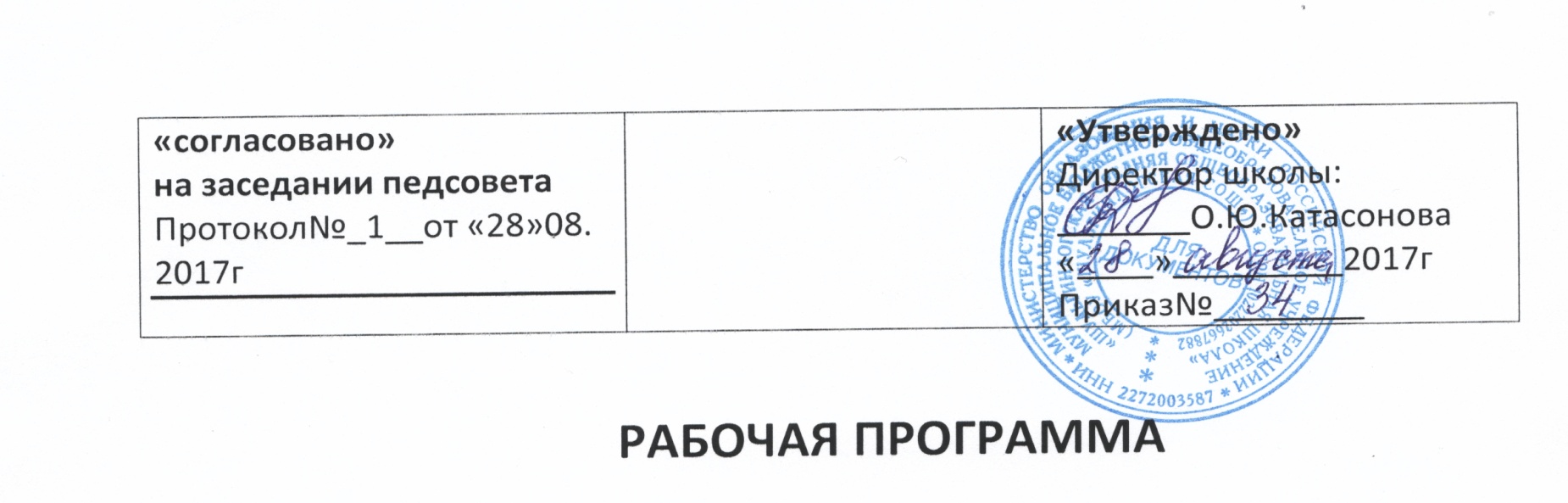 Долговой Александры ФедоровныУчителя  высшей    кв.категории по немецкому языкув «5» классе основной общеобразовательной школы                                    на 2017-2018 учебный год                                          С.Шульгин Лог, 2017гПояснительная записка    Рабочая программа курса «Немецкий язык 5 класс» (Deutsch.Klasse 5) разработана в соответствии с требованиями федерального государственного образовательного стандарта на основе:-Рабочие программы.Предметная линия учебников И.Л.Бим. 5-9 классы: Пособие для учителей общеобразовательных учреждений/И.Л.Бим, Л.В. Садомова -М.:Просвещение, 2014г)  и  предназначена  для обучения немецкому языку учащихся основной школы общеобразовательного учреждения.     Курс обучения немецкому языку в 5 классе характеризуется личностной ориентацией языкового образования, реализацией всех основных современных подходов, входящих в личностно ориентированную парадигму образования: деятельностного, коммуникативного, социокультурного/межкультурного, компетентностного, средоориентированного подходов. Обучение немецкому языку в 5 классе обеспечивает  преемственность с подготовкой учащихся в начальной школе. Данная ступень изучения иностранного языка характеризуется наличием значительных изменений в развитии школьников, так как у них к моменту начала обучения в основной школе существенно расширился кругозор и общее представление о мире. Они уже понимают роль и значение иностранного языка как средства обучения в условиях поликультурности и многоязычия современного мира, владеют четырьмя основными видами речевой деятельности и обладают специальными учебными и общеучебными умениями, необходимыми для изучения иностранного языка как учебного предмета, а также накопили некоторые знания о правилах речевого поведения на родном и иностранном, в нашем случае немецком, языках. На этой ступени совершенствуются приобретённые ранее знания, навыки и умения, увеличивается объём используемых учащимися языковых и речевых средств, улучшается качество практического владения немецким языком, возрастает степень самостоятельности школьников и их творческой активности.Цели курсаИзучение иностранного языка  направлено на достижение следующих целей:развитие и воспитание школьников средствами иностранного языка, в частности: понимание важности изучения иностранного языка в современном мире и потребности пользоваться им как средством общения, познания, самореализации и социальной адаптации;воспитание качеств гражданина, патриота; развитие национального самосознания, стремления к взаимопониманию между людьми разных сообществ, толерантного отношения к проявлениям иной культуры, лучшее осознание своей собственной культуры.Общая характеристика курсаВ 5 классе придаётся большое значение повторению, осознанию и закреплению того, что было усвоено в начальной школе, а также дальнейшему развитию приобретённых ранее знаний, умений и навыков.Курс построен на взаимодействии трёх основных содержательных линий: первая из них — коммуникативные умения в основных видах речевой деятельности,вторая — языковые средства и навыки оперирования ими и третья — социокультурные знания и умения.В ходе работы над курсом учащиеся выполняют проекты, которые должны создавать условия для их реального общения на немецком языке (переписка, возможные встречи с носителями языка) или имитировать общение средствами ролевой игры. В подготовке и проведении этих проектов должны участвовать все учащиеся, но степень и характер участия могут быть разными: к работе над проектом может быть добавлена работа в качестве оформителя (класса, школы), члена жюри, репортёра и др.Особенность данного курса заключается и в том, что он даёт. учителю возможность планировать учебно-воспитательный процесс, исходя из своих реальных потребностей, то есть не связывает его.Рабочая программа предусматривает блочную структуру учебников. Блоки выделяются в зависимости от основного объекта усвоения и от доминирующего вида формируемой речевой деятельности школьников. Однако в связи с увеличением объёма аутентичных текстов разных жанров на данном этапе они, как правило, включаются не только в текстовый блок, но и во все другие, так что деление на блоки условно. Внутри блоков наряду с обязательным материалом встречается факультативный, который учитель может предложить учащимся с более высоким уровнем обученности.Порядок следования блоков также в значительной мере условен. Он определяется содержанием материала, но может меняться в зависимости от потребностей учебно-воспитательного процесса в конкретных условиях работы,, от желания учителя и учащегося.Впервые в основной школе начинает систематически использоваться аудирование с письменной фиксацией значимой информации, которое является важным учебным и профильно-ориентированным умением.Требования к результатам освоения содержания программы по немецкому языку для основной средней школыI. Личностные результаты:формирование дружелюбного и толерантного отношения к проявлениям иной культуры, уважения к личности, ценностям семьи;формирование выраженной личностной позиции в восприятии мира, в развитии национального самосознания да основе знакомства с жизнью своих сверстников в других странах, с образцами литературы разных жанров, доступными для подростков с учётом достигнутого ими уровня иноязычной подготовки;приобретение таких качеств, как воля, целеустремлённость, креативность, эмпатия, трудолюбие, дисциплинированность;совершенствование коммуникативной  и общей речевой культуры, совершенствование приобретённых иноязычных коммуникативных умений в говорении, аудировании, чтении, письменной речи и языковых навыков;существенное расширение лексического запаса и лингвистического кругозора;-достижение уровня иноязычной коммуникативной компетенции (речевой, социокультурной, компенсаторной и учебно-познавательной), позволяющего учащимся общаться как с носителями немецкого языка, так и с представителями других стран, использующих немецкий язык как средство межличностного и межкультурного общения в устной и письменной форме;-самосовершенствование в образовательной области «Иностранный язык»;-осознание возможностей самореализации и самоадаптации средствами иностранного языка;-более глубокое осознание культуры своего народа и готовность к ознакомлению с ней представителей других стран; осознание себя гражданином своей страны и мира; готовность отстаивать национальные и общечеловеческие (гуманистические, демократические) ценности, свою гражданскую позицию.II. Метапредметные результаты:воспитание российской гражданской идентичности: патриотизма, любви и уважения к Отечеству, чувства гордости за свою Родину, прошлое и настоящее многонационального народа России; осознание своей этнической принадлежности, знание истории, культуры, языка своего народа, своего края, основ культурного наследия народов России и человечества; формирование целостного мировоззрения, соответствующего современному развитию науки и общественной практики, учитывающего социальное, культурное, языковое и духовное многообразие современного мира; формирование осознанного, уважительного и доброжелательного отношения к другому человеку, его мнению, мировоззрению, культуре, языку, вере, гражданской позиции; к истории, культуре, религии, традициям, языкам, ценностям народов России и народов мира;формирование готовности и способности вести диалог с другими людьми и достигать в нём взаимопонимания. III. Предметные результаты: в коммуникативной сфере:коммуникативная компетенция выпускников (то есть владение немецким языком как средством общения), включающая речевую компетенцию в следующих видах речевой деятельности: говорении:умение начинать, вести/поддерживать и заканчивать различные виды диалогов в стандартных ситуациях общения, соблюдая нормы речевого этикета, при необходимости переспрашивая, уточняя;умение расспрашивать собеседника и отвечать на его вопросы, высказывая своё мнение, просьбу, отвечать на предложение собеседника согласием/отказом, опираясь на изученную тематику и усвоенный лексико-грамматический материал;участие в полилоге, свободной беседе, обсуждении; рассказ о себе, своей семье, друзьях, своих интересах и планах на будущее;сообщение кратких сведений о своём городе/селе, о своей стране и странах изучаемого языка;описание событий/явлений, умение передавать основное содержание, основную мысль прочитанного или услышанного, выражать своё отношение к прочитанному/услышанному, давать краткую характеристику персонажей; аудировании:восприятие на слух и понимание речи учителя, одноклассников;восприятие на слух и понимание основного содержания кратких, несложных аутентичных прагматических аудио- и видеотекстов (прогноз погоды, объявления на вокзале/в аэропорту и др.), умение выделять для себя значимую информацию и при необходимости письменно фиксировать её; восприятие на слух и понимание основного содержания несложных аутентичных аудио- и видеотекстов, относящихся к разным коммуникативным типам речи (описание/ сообщение/рассказ), умение определять тему текста, выделять главные факты в тексте, опуская второстепенные; чтении:чтение аутентичных текстов разных жанров и стилей, преимущественно с пониманием основного содержания; чтение несложных аутентичных текстов разных жанров с полным и точным пониманием и с использованием различных приёмов смысловой переработки текста (языковой догадки, анализа, выборочного перевода), умение оценивать полученную информацию, выражать своё мнение; чтение текста с выборочным пониманием нужной или интересующей информации; письменной речи:заполнение анкет и формуляров;написание поздравлений, личных писем с опорой на образец: умение расспрашивать адресата о его жизни и делах, сообщать то же о себе, выражать благодарность, просьбу, употребляя формулы речевого этикета, принятые в немецкоязычных странах;языковая компетенция (владение языковыми средствами и действиями с ними):применение правил написания немецких слов, изученных в основной школе;адекватное произношение и различение на слух всех звуков немецкого языка; соблюдение правильного ударения;соблюдение ритмико-интонационных особенностей предложений различных коммуникативных типов (утвердительное, вопросительное, отрицательное, повелительное); правильное членение предложений на смысловые группы; распознавание и употребление в речи основных значений изученных лексических единиц (слов, словосочетаний, реплик-клише речевого этикета);понимание явления многозначности слов немецкого языка, синонимии, антонимии и лексической сочетаемости; распознавание и употребление в речи основных морфологических форм и синтаксических конструкций немецкого языка;знание признаков изученных грамматических явлений (временных форм глаголов, модальных глаголов и их эквивалентов, артиклей, существительных, степеней сравнения прилагательных и наречий, местоимений, числительных, предлогов);знание основных различий систем немецкого и русского/ родного языков;социокультурная компетенция:знание национально-культурных особенностей речевого и неречевого поведения в своей стране и странах изучаемого языка, их применение в различных ситуациях формального и неформального межличностного и межкультурного общения;распознавание и употребление в устной и письменной речи основных норм речевого этикета (реплик-клише, наиболее распространённой оценочной лексики), принятых в немецкоязычных странах; знание употребительной фоновой лексики и реалий страны изучаемого языка: распространённых образцов фольклора (скороговорки, считалки, пословицы);знакомство с образцами художественной и научно-популярной литературы;понимание роли владения иностранными языками в современном мире;представление об особенностях образа жизни, быта, культуры немецкоязычных стран (всемирно известных достопримечательностях, выдающихся людях и их вкладе в мировую культуру);представление о сходстве и различиях в традициях своей страны и немецкоязычных стран;•  компенсаторная компетенция:—	умение выходить из трудного положения в условиях дефицита языковых средств при получении и приёме информации за счёт использования контекстуальной догадки, игнорирования языковых трудностей, переспроса, словарных замен, жестов, мимики;в познавательной сфере:умение сравнивать языковые явления родного и немецкого языков на уровне отдельных грамматических явлений, слов, словосочетаний, предложений;владение приёмами работы с текстом: умение пользоваться определённой стратегией чтения/аудирования в зависимости от коммуникативной задачи (читать/слушать текст с разной глубиной понимания);умение действовать по образцу/аналогии при выполнении  упражнений  и  составлении  собственных высказываний в пределах тематики основной школы;готовность и умение осуществлять индивидуальную и совместную проектную работу;владение умением пользования справочным материалом (грамматическим и лингвострановедческим справочником, двуязычным  и  толковым  словарями,  мультимедийными средствами);владение способами и приёмами дальнейшего самостоятельного изучения немецкого и других иностранных языков;в ценностно-мотивационной сфере:представление о языке как основе культуры мышления, средства выражения мыслей, чувств, эмоций;достижение взаимопонимания в процессе устного и письменного   общения   с  носителями   иностранного  языка, установления межличностных и межкультурных контактов в доступных пределах;представление о целостном полиязычном, поликультурном мире, осознание места и роли родного, немецкого и других иностранных языков в этом мире как средства общения, познания, самореализации и социальной адаптации;—	приобщение к ценностям мировой культуры как через немецкоязычные источники информации, в том числе мультимедийные, так и через участие в школьных обменах, туристических поездках, молодёжных форумах;в трудовой сфере:умение планировать свой учебный труд; в эстетической сфере:владение элементарными средствами выражения чувств и эмоций на иностранном языке;стремление к знакомству с образцами художественного творчества на немецком языке и средствами немецкого языка;в физической сфере:—	стремление вести здоровый образ жизни (режим труда и отдыха, питание, спорт, фитнес).Место курса в учебном планеФедеральный базисный учебный план для образовательных учреждений Российской Федерации отводит 3 учебных часа в неделю для обязательного изучения иностранного языка в 5 классах. Таким образом, на  год обучения предполагается выделить по 105 часов.Основное содержание курса Предметное содержание речиМежличностные взаимоотношения в семье, со сверстниками; решение конфликтных ситуаций. Внешность и характеристика человека.Досуг и увлечения (чтение, кино, театр, музей, музыка). Виды отдыха, путешествия. Молодёжная мода, покупки. Здоровый образ жизни: режим труда и отдыха, спорт, сбалансированное питание.Школьное  образование,  школьная жизнь,  изучаемые предметы и отношение к ним. Переписка с зарубежными сверстниками. Каникулы в различное время года.Мир профессий. Проблемы экологии. Защита окружающей среды. Климат, погода. Страна/страны изучаемого языка и родная страна, их географическое положение, культурные особенности (национальные праздники, знаменательные даты, традиции, обычаи),  столицы и крупные города, достопримечательности, страницы истории, выдающиеся люди, их вклад в науку и мировую культуру. Виды речевой деятельности/ Коммуникативные уменияАудированиеДальнейшее развитие и совершенствование восприятия и понимания на слух аутентичных текстов с разной глубиной проникновения в их содержание (с пониманием основного содержания, с выборочным пониманием и полным пониманием воспринимаемого на слух текста) в зависимости от коммуникативной задачи и функционального типа текста.Жанры текстов: прагматические, публицистические, научно-популярные, художественные.Коммуникативные типы текстов: сообщение, рассказ, интервью, личное письмо, стихотворения, песни.Аудирование с пониманием основного содержания текста осуществляется на аутентичных текстах, содержащих наряду с изученным также некоторое количество незнакомого материала. Больший удельный вес занимают тексты, отражающие особенности быта, жизни и в целом культуры страны изучаемого языка. Время звучания текстов для аудирования до 2 минут.Аудирование с выборочным пониманием нужной или интересующей информации предполагает умение выделить не- обходимую или интересующую информацию в одном или нескольких коротких текстах прагматического характера, опуская избыточную информацию. Время звучания текстов для аудирования до 1,5 минуты.Аудирование с полным пониманием содержания осуществляется на несложных аутентичных (публицистических, научно-популярных, художественных) текстах, включающих некоторое количество незнакомых слов, понимание которых осуществляется с опорой на языковую догадку, данные к тексту сноски, с использованием, в случае необходимости, двуязычного словаря. Время звучания текстов для аудирования до 1 минуты.ГоворениеДиалогическая речьУмение вести диалоги этикетного характера, диалог-расспрос, диалог — побуждение к действию, диалог — обмен мнениями и комбинированные диалоги. Осуществляется дальнейшее совершенствование диалогической речи при более вариативном содержании и более разнообразном языковом оформлении. Объём диалога от 3 реплик (5 класс) со стороны каждого учащегося.Монологическая речьДальнейшее развитие и совершенствование связных высказываний учащихся с использованием основных коммуникативных типов речи: описание, сообщение, рассказ (включающий эмоционально-оценочное суждение), рассуждение (характеристика) с опорой и без опоры на прочитанный или услышанный текст или заданную коммуникативную ситуацию. Объём монологического высказывания от 8—10 фраз (5 класс) ЧтениеУмение читать и понимать аутентичные тексты с различной глубиной и точностью проникновения в их содержание (в зависимости от вида чтения): с пониманием основного содержания (ознакомительное чтение); с полным пониманием содержания (изучающее чтение); с выборочным пониманием нужной или интересующей информации (просмотровое/поисковое чтение).Жанры текстов: художественные.Типы текстов: статья, интервью, рассказ, стихотворение, песня, объявление, рецепт, меню.Независимо от вида чтения возможно использование двуязычного словаря.Чтение с пониманием основного содержания осуществляется на несложных аутентичных текстах и предполагает выделение предметного содержания, включающего основные факты, отражающие, например, особенности быта, жизни, культуры стран изучаемого языка и содержащие как изученный материал, так и некоторое количество незнакомых слов. Объём текстов для чтения — 400—500 слов.Чтение с выборочным пониманием нужной или интересующей информации предполагает умение просмотреть текст или несколько коротких текстов и выбрать информацию, которая необходима или представляет интерес для учащихся. Объём текста для чтения — до 350 слов.Чтение с полным пониманием текста осуществляется на несложных аутентичных текстах, ориентированных на выделенное предметное содержание и построенных в основном на изученном языковом материале. Объём текста для чтения — до 250 слов.Письменная речьДальнейшее развитие и совершенствование письменной речи, а именно умений:писать короткие поздравления с днём рождения и другими праздниками, выражать пожелания (объёмом 30—40 слов, включая адрес);писать личное письмо с опорой и без опоры на образец (расспрашивать адресата о его жизни, делах, сообщать то же самое о себе, выражать благодарность, давать совет, просить о чём-либо). Объём личного письма — 100 слов, включая адрес;Компенсаторные уменияСовершенствуются умения:переспрашивать, просить повторить, уточняя значение незнакомых слов;использовать в качестве опоры при порождении собственных высказываний ключевые слова, план к тексту, тематический словарь ;прогнозировать содержание текста на основе заголовка, предварительно поставленных вопросов;догадываться о значении незнакомых слов по контексту;догадываться о значении незнакомых слов по используемым собеседником жестам и мимике;Общеучебные умения и универсальные способы деятельностиФормируются и совершенствуются умения:работать с информацией: сокращение, расширение устной и письменной информации, создание второго текста по аналогии, заполнение таблиц;работать с прослушанным и письменным текстом: извлечение основной информации, извлечение запрашиваемой или нужной информации, извлечение полной и точной информации;работать с источниками: литературой, со справочными материалами, словарями, интернет-ресурсами на иностранном языке;учебно-исследовательская  работа,  проектная деятельность: выбор темы исследования, составление плана работы, знакомство с исследовательскими методами (наблюдение, анкетирование, интервьюирование), анализ полученных данных и их интерпретация, разработка краткосрочного проекта и его устная презентация с аргументацией, ответы на вопросы по проекту;самостоятельная работа учащихся, связанная с рациональной организацией своего труда в классе и дома и способствующая самостоятельному изучению иностранного языка и культуры стран изучаемого языка.Специальные учебные уменияФормируются и совершенствуются умения:находить ключевые слова и социокультурные реалии при работе с текстом;семантизировать слова на основе языковой догадки;осуществлять словообразовательный анализ слов;выборочно использовать перевод;пользоваться двуязычными словарями;участвовать в проектной деятельности межпредметного характера.Языковые средстваГрафика, каллиграфия, орфографияПравила чтения и написания новых слов, отобранных для данного этапа обучения, и навыки их применения в рамках изучаемого лексико-грамматического материала.Фонетическая сторона речиРазличение на слух всех звуков немецкого языка и адекватное их произношение, соблюдение правильного ударения в словах и фразах. Членение предложений на смысловые группы. Соблюдение правильной интонации в различных типах предложений. Дальнейшее совершенствование слухопроизно-сительных навыков, в том числе и применительно к новому языковому материалу.Лексическая сторона речиЛексические единицы, обслуживающие новые темы, проблемы и ситуации общения в пределах тематики основной школы, в объёме 900 единиц (включая 500 усвоенных в начальной школе).Лексические единицы включают устойчивые словосочетания, оценочную лексику, реплики-клише речевого этикета.Основные способы словообразования:а)	аффиксация:существительных с суффиксами -ung (die Lösung, die Vereinigung); -keit (die Feindlichkeit); -heit (die Einheit); -schaft (die Gesellschaft); -um (das Datum); -or (der Doktor); -ik (die Mathematik); -e (die Liebe), -ler (der Wissenschaftler); -ie (die Biologie);прилагательных с суффиксами -ig (wichtig); -lieh (glücklich); -isch (typisch); -los (arbeitslos); -sam (langsam); -bar (wunderbar);существительных и глаголов с префиксами: vor- (der Vorort, vorbereiten); mit- (die Mitantwortung, mitspielen);б)	словосложение:существительное + существительное (das Arbeitszimmer); прилагательное + прилагательное (dunkelblau, hellblond); прилагательное + существительное (die Fremdsprache); глагол + существительное (die Schwimmhalle);в)	конверсия (переход одной части речи в другую): существительные от прилагательных (das Blau, der/die Alte); существительные от глаголов (das Lernen, das Lesen);г)	интернациональные слова (der Globus, der Computer). Грамматическая сторона речиДальнейшее расширение объёма значений грамматических средств, изученных ранее, и знакомство с новыми грамматическими явлениями.Нераспространённые и распространённые предложения.Безличные предложения (Es ist warm. Es ist Sommer.)Предложения с неопределённо-личным местоимением man. (Man schmückt die Stadt vor Weihnachten.)Предложения с инфинитивной группой um ... zu. (Er lernt Deutsch, um deutsche Bücher zu lesen.)Слабые и сильные глаголы со вспомогательным глаголом haben в Perfekt. Сильные глаголы со вспомогательным глаголом sein в Perfekt (kommen, fahren, gehen).Возвратные глаголы в основных временных формах Präsens, Perfekt, Präteritum (sich anziehen, sich waschen).Распознавание и употребление в речи определённого, неопределённого и нулевого артикля, склонения существительных нарицательных; склонения прилагательных и наречий; предлогов, имеющих двойное управление, предлогов, требующих Dativ, предлогов, требующих Akkusativ.Местоимения: личные, притяжательные, неопределённые (jemand, niemand).Количественные числительные до 100 и порядковые числительные свыше 30.Социокультурные знания и уменияУчащиеся совершенствуют свои умения осуществлять межличностное и межкультурное общение, используя знания о национально-культурных особенностях своей страны и страны/ стран изучаемого языка, полученные на уроках иностранного языка и в процессе изучения других предметов (знания межпредметного характера).Они овладевают знаниями:о значении немецкого языка в современном мире;о наиболее употребительной тематической фоновой лексике и реалиях при изучении учебных тем (традиции в питании, проведении выходных дней, основные национальные праздники, этикетные особенности (посещение гостей), сфера обслуживания);о социокультурном портрете стран, говорящих на изучаемом языке, и культурном наследии этих стран;о различиях в речевом этикете в ситуациях формального и неформального общения в рамках изучаемых предметов речи.Предусматривается также овладение умениями:адекватного речевого и неречевого поведения в распространённых ситуациях бытовой, учебно-трудовой, социокультурной/межкультурной сфер общения;представления родной страны и культуры на иностранном языке;Краткая характеристика курсаПредставленный курс составлен на основе основополагающих документов современного российского образования: федерального государственного образовательного стандарта основного общего образования, нового федерального базисного учебного плана, примерной программе по немецкому языку для основного общего образования. Это изначально обеспечивает полное соответствие целей и задач курса, тематики и результатов обучения требованиям федеральных документов.Предлагаемый курс также отвечает требованиям европейских стандартов (Общеевропейские компетенции владения иностранным языком), в частности требованиям к уровню обученности по предмету. Главные цели курса соответствуют целям, зафиксированным в стандарте основного общего образования по иностранному языку. Это формирование и развитие иноязычной коммуникативной компетенции учащихся в совокупности её составляющих: речевой, языковой, социокультурной, компенсаторной и учебно-познавательной. Особый акцент делается на личностном развитии и воспитании учащихся, развитии готовности к самообразованию, универсальных учебных действий, владении ключевыми компетенциями, а также на развитии и воспитании потребности школьников пользоваться немецким языком как средством общения, познания, самореализации и социальной адаптации; развитии национального самосознания, стремлении к взаимопониманию между людьми разных культур и сообществ.Учебно-методическое обеспечениеНемецкий язык. Рабочие программы. Предметная линия учебников И.Л.Бим.5-9 классы: пособие для учителей общеобразовательных учреждений/И.Л.Бим, Л.И.Рыжова.-М.:Просвещение, 2014Книга для учителя. Бим, Садомова, Каплина.,Москва, Просвещение 2015гDeutsch.5 Klasse. Немецкий язык.: учебник для 5 класса общеобразовательных учреждений. . / И.Л. Бим, Л.И Рыжова – М.: Просвещение, 2007Deutsch.5 Klasse.Рабочая тетрадь к учебнику немецкого языка для 5 класса общеобразовательных учреждений../ И.Л. Бим,Л. И.Рыжова – М.:   Просвещение, 2012Аудиокурс к учебнику немецкого языка 5 класса.5   .Книга для чтения 5-6 кл. Бим, Рыжова, Игнатова. Москва , Просвещение, 2014гКалендарно-тематическое планирование№Тема урокаТема урокаКоличество кроковКоличество кроковДата проведенияДата проведенияДата проведенияСодержание урокаСодержание урокаСодержание урокаРезультатыРезультатыРезультатыРезультатыРезультатыРезультатыРезультатыРезультатыРезультатыРезультатыРезультатыРезультатыРезультатыРезультатыХарактеристика  деятельности обучающихсяХарактеристика  деятельности обучающихсяДом. задание№Тема урокаТема урокаКоличество кроковКоличество кроковДата проведенияДата проведенияДата проведенияСодержание урокаСодержание урокаСодержание урокаПредметные Предметные Предметные Предметные Метапредметные Метапредметные Метапредметные Метапредметные Метапредметные Метапредметные ЛичностныеЛичностныеЛичностныеЛичностныеХарактеристика  деятельности обучающихсяХарактеристика  деятельности обучающихсяДом. задание№Тема урокаТема урокаКоличество кроковКоличество кроковДата проведенияДата проведенияДата проведенияСодержание урокаСодержание урокаСодержание урокаПредметные Предметные Предметные Предметные Метапредметные Метапредметные Метапредметные Метапредметные Метапредметные Метапредметные ЛичностныеЛичностныеЛичностныеЛичностныеХарактеристика  деятельности обучающихсяХарактеристика  деятельности обучающихсяДом. заданиеПривет, 5 класс! С чем мы пришли из четвертого класса (8 часов)Привет, 5 класс! С чем мы пришли из четвертого класса (8 часов)Привет, 5 класс! С чем мы пришли из четвертого класса (8 часов)Привет, 5 класс! С чем мы пришли из четвертого класса (8 часов)Привет, 5 класс! С чем мы пришли из четвертого класса (8 часов)Привет, 5 класс! С чем мы пришли из четвертого класса (8 часов)Привет, 5 класс! С чем мы пришли из четвертого класса (8 часов)Привет, 5 класс! С чем мы пришли из четвертого класса (8 часов)Привет, 5 класс! С чем мы пришли из четвертого класса (8 часов)Привет, 5 класс! С чем мы пришли из четвертого класса (8 часов)Привет, 5 класс! С чем мы пришли из четвертого класса (8 часов)Привет, 5 класс! С чем мы пришли из четвертого класса (8 часов)Привет, 5 класс! С чем мы пришли из четвертого класса (8 часов)Привет, 5 класс! С чем мы пришли из четвертого класса (8 часов)Привет, 5 класс! С чем мы пришли из четвертого класса (8 часов)Привет, 5 класс! С чем мы пришли из четвертого класса (8 часов)Привет, 5 класс! С чем мы пришли из четвертого класса (8 часов)Привет, 5 класс! С чем мы пришли из четвертого класса (8 часов)Привет, 5 класс! С чем мы пришли из четвертого класса (8 часов)Привет, 5 класс! С чем мы пришли из четвертого класса (8 часов)Привет, 5 класс! С чем мы пришли из четвертого класса (8 часов)1-21-2Первый школьный день в учебном году. Первый школьный день в учебном году. 201.0904.0901.0904.0901.0904.09Учить рассказывать о себе и о своей семье Sich bekannt machen, sich freuen über, ein Neuer, eine Neue, genauУчить рассказывать о себе и о своей семье Sich bekannt machen, sich freuen über, ein Neuer, eine Neue, genauУчить рассказывать о себе и о своей семье Sich bekannt machen, sich freuen über, ein Neuer, eine Neue, genauРассказывать о себе и своей семье с опорой на ассоциограмму.Составлять рассказы о лете и летних каникулах.Рассказывать о себе и своей семье с опорой на ассоциограмму.Составлять рассказы о лете и летних каникулах.Рассказывать о себе и своей семье с опорой на ассоциограмму.Составлять рассказы о лете и летних каникулах.Рассказывать о себе и своей семье с опорой на ассоциограмму.Составлять рассказы о лете и летних каникулах.формирование готовности и способности вести диалог с другими людьми и достигать в нём взаимопонимания. формирование готовности и способности вести диалог с другими людьми и достигать в нём взаимопонимания. формирование готовности и способности вести диалог с другими людьми и достигать в нём взаимопонимания. формирование готовности и способности вести диалог с другими людьми и достигать в нём взаимопонимания. формирование готовности и способности вести диалог с другими людьми и достигать в нём взаимопонимания. формирование готовности и способности вести диалог с другими людьми и достигать в нём взаимопонимания. Формирование мотивации изучения немецкого языкаФормирование мотивации изучения немецкого языкаФормирование мотивации изучения немецкого языкаФормирование мотивации изучения немецкого языкаГоворение: начинать и поддерживать разговор,повторить ранее изученный лексический материалАудирование: понимать в целом речь учителя по ведению урокаГоворение: начинать и поддерживать разговор,повторить ранее изученный лексический материалАудирование: понимать в целом речь учителя по ведению урокаС.7-8Урок 13-43-4Воспоминания о лете.Родители учеников тоже знакомятсяВоспоминания о лете.Родители учеников тоже знакомятся206.0908.0906.0908.0906.0908.09Учить воспринимать на слух небольшие диалоги и инсценировать ихDer Bekannte, die BekannteУчить воспринимать на слух небольшие диалоги и инсценировать ихDer Bekannte, die BekannteУчить воспринимать на слух небольшие диалоги и инсценировать ихDer Bekannte, die BekannteРасспрашивать собеседника о нём. его семье и летних каникулах.Выслушивать сообщение собеседника, выражать эмоциональную оценку этого сообщения.Понимать основное содержание сообщений и небольших по объёму диалогов.Расспрашивать собеседника о нём. его семье и летних каникулах.Выслушивать сообщение собеседника, выражать эмоциональную оценку этого сообщения.Понимать основное содержание сообщений и небольших по объёму диалогов.Расспрашивать собеседника о нём. его семье и летних каникулах.Выслушивать сообщение собеседника, выражать эмоциональную оценку этого сообщения.Понимать основное содержание сообщений и небольших по объёму диалогов.Расспрашивать собеседника о нём. его семье и летних каникулах.Выслушивать сообщение собеседника, выражать эмоциональную оценку этого сообщения.Понимать основное содержание сообщений и небольших по объёму диалогов.формирование осознанного, уважительного и доброжелательного отношения к другому человеку, его мнению, мировоззрению, культуреформирование осознанного, уважительного и доброжелательного отношения к другому человеку, его мнению, мировоззрению, культуреформирование осознанного, уважительного и доброжелательного отношения к другому человеку, его мнению, мировоззрению, культуреформирование осознанного, уважительного и доброжелательного отношения к другому человеку, его мнению, мировоззрению, культуреформирование осознанного, уважительного и доброжелательного отношения к другому человеку, его мнению, мировоззрению, культуреформирование осознанного, уважительного и доброжелательного отношения к другому человеку, его мнению, мировоззрению, культуреФормирование коммуник. компетенции в межкультурной коммуникацииФормирование коммуник. компетенции в межкультурной коммуникацииФормирование коммуник. компетенции в межкультурной коммуникацииФормирование коммуник. компетенции в межкультурной коммуникацииГоворение: представлять результаты проектной работыГрамматическая сторона речи: использовать в речи простые предложенияГоворение: представлять результаты проектной работыГрамматическая сторона речи: использовать в речи простые предложенияС.11 урок 25-65-6Обмен впечатлениями об ушедшем лете. Знакомство с новыми сказочными персонажами.Обмен впечатлениями об ушедшем лете. Знакомство с новыми сказочными персонажами.211.09.13.0911.09.13.0911.09.13.09Повторить знакомые схемы предложений и учить составлять связные монологические высказывания с опорой на эти схемы. Систематизация грамматических знаний о спряжении глаголов в Präsens Schlau, überlisten, verwandeln, befreienПовторить знакомые схемы предложений и учить составлять связные монологические высказывания с опорой на эти схемы. Систематизация грамматических знаний о спряжении глаголов в Präsens Schlau, überlisten, verwandeln, befreienПовторить знакомые схемы предложений и учить составлять связные монологические высказывания с опорой на эти схемы. Систематизация грамматических знаний о спряжении глаголов в Präsens Schlau, überlisten, verwandeln, befreienВыделять основную мысль в воспринимаемом на слух тексте.Инсценировать прослушанные диалоги.Читать тексты с полным пониманием.Выражать своё мнение о прочитанном.Выделять основную мысль в воспринимаемом на слух тексте.Инсценировать прослушанные диалоги.Читать тексты с полным пониманием.Выражать своё мнение о прочитанном.Выделять основную мысль в воспринимаемом на слух тексте.Инсценировать прослушанные диалоги.Читать тексты с полным пониманием.Выражать своё мнение о прочитанном.Выделять основную мысль в воспринимаемом на слух тексте.Инсценировать прослушанные диалоги.Читать тексты с полным пониманием.Выражать своё мнение о прочитанном.формирование готовности и способности вести диалог с другими людьми и достигать в нём взаимопонимания. формирование готовности и способности вести диалог с другими людьми и достигать в нём взаимопонимания. формирование готовности и способности вести диалог с другими людьми и достигать в нём взаимопонимания. формирование готовности и способности вести диалог с другими людьми и достигать в нём взаимопонимания. формирование готовности и способности вести диалог с другими людьми и достигать в нём взаимопонимания. формирование готовности и способности вести диалог с другими людьми и достигать в нём взаимопонимания. Развитие трудолюбия, целеустремленностиРазвитие воли,креативностиРазвитие трудолюбия, целеустремленностиРазвитие воли,креативностиРазвитие трудолюбия, целеустремленностиРазвитие воли,креативностиРазвитие трудолюбия, целеустремленностиРазвитие воли,креативностиГрамматическая сторона речи: Использовать в речи глаголы в настоящем времениЧтение:Выделять главные факты из текста и использовать полученную информацию в беседеАудирование: распознавать на слух и понимать связное высказывание учителя, одноклассниковГрамматическая сторона речи: Использовать в речи глаголы в настоящем времениЧтение:Выделять главные факты из текста и использовать полученную информацию в беседеАудирование: распознавать на слух и понимать связное высказывание учителя, одноклассниковС.17 урок 377Грамматика:Ознакомить учащихся с употреблением возвратных местоименийГрамматика:Ознакомить учащихся с употреблением возвратных местоимений115.0915.0915.09Систематизировать грамматические знания о степенях сравнения прилагательных.Учить рассказывать о лете и летних каникулах. Степени сравнения прилагательных Das Land, auf dem Lande, aufs Land, die WieseСистематизировать грамматические знания о степенях сравнения прилагательных.Учить рассказывать о лете и летних каникулах. Степени сравнения прилагательных Das Land, auf dem Lande, aufs Land, die WieseСистематизировать грамматические знания о степенях сравнения прилагательных.Учить рассказывать о лете и летних каникулах. Степени сравнения прилагательных Das Land, auf dem Lande, aufs Land, die WieseВыделять основную мысль в воспринимаемом на слух тексте.Инсценировать прослушанные диалоги.Выделять основную мысль в воспринимаемом на слух тексте.Инсценировать прослушанные диалоги.Выделять основную мысль в воспринимаемом на слух тексте.Инсценировать прослушанные диалоги.Выделять основную мысль в воспринимаемом на слух тексте.Инсценировать прослушанные диалоги.формирование готовности и способности вести диалог с другими людьми формирование готовности и способности вести диалог с другими людьми формирование готовности и способности вести диалог с другими людьми формирование готовности и способности вести диалог с другими людьми формирование готовности и способности вести диалог с другими людьми формирование готовности и способности вести диалог с другими людьми Формирование личностной коммуникативной рефлексииФормирование личностной коммуникативной рефлексииФормирование личностной коммуникативной рефлексииФормирование личностной коммуникативной рефлексииГоворение: сообщать информацию, отвечая на вопросы разных видовАудирование: вербально или невербально реагировать на услышанноеГоворение: сообщать информацию, отвечая на вопросы разных видовАудирование: вербально или невербально реагировать на услышанноеС.21 урок 488Систематизировать грамматические знания об образовании PerfektСистематизировать грамматические знания об образовании Perfekt118.0918.0918.09Учить расспрашивать собеседника о нём, и его семье, а также о лете и о летних каникулах.и степеней сравнения прилагательных. Sich freuenУчить расспрашивать собеседника о нём, и его семье, а также о лете и о летних каникулах.и степеней сравнения прилагательных. Sich freuenУчить расспрашивать собеседника о нём, и его семье, а также о лете и о летних каникулах.и степеней сравнения прилагательных. Sich freuenПонимать основное содержание сообщений и небольших по объёму диалогов.Понимать основное содержание сообщений и небольших по объёму диалогов.Понимать основное содержание сообщений и небольших по объёму диалогов.Понимать основное содержание сообщений и небольших по объёму диалогов.формирование готовности испособности вести диалог сдругими людьми и достигать внём взаимопонимания. Толерантное отношение к проявлению иной культурыТолерантное отношение к проявлению иной культурыТолерантное отношение к проявлению иной культурыТолерантное отношение к проявлению иной культурыТолерантное отношение к проявлению иной культурыТолерантное отношение к проявлению иной культурыТолерантное отношение к проявлению иной культурыТолерантное отношение к проявлению иной культурыТолерантное отношение к проявлению иной культурыАудирование: вербально или невербально реагировать на услышанноеПисьмо: делать краткие выписки из текстаАудирование: вербально или невербально реагировать на услышанноеПисьмо: делать краткие выписки из текстаС.26 урок 5 Thema 1: Eine alte deutsche  Stadt. Was gibt es hier?  (9часов) Thema 1: Eine alte deutsche  Stadt. Was gibt es hier?  (9часов) Thema 1: Eine alte deutsche  Stadt. Was gibt es hier?  (9часов) Thema 1: Eine alte deutsche  Stadt. Was gibt es hier?  (9часов) Thema 1: Eine alte deutsche  Stadt. Was gibt es hier?  (9часов) Thema 1: Eine alte deutsche  Stadt. Was gibt es hier?  (9часов) Thema 1: Eine alte deutsche  Stadt. Was gibt es hier?  (9часов) Thema 1: Eine alte deutsche  Stadt. Was gibt es hier?  (9часов) Thema 1: Eine alte deutsche  Stadt. Was gibt es hier?  (9часов) Thema 1: Eine alte deutsche  Stadt. Was gibt es hier?  (9часов) Thema 1: Eine alte deutsche  Stadt. Was gibt es hier?  (9часов) Thema 1: Eine alte deutsche  Stadt. Was gibt es hier?  (9часов) Thema 1: Eine alte deutsche  Stadt. Was gibt es hier?  (9часов) Thema 1: Eine alte deutsche  Stadt. Was gibt es hier?  (9часов) Thema 1: Eine alte deutsche  Stadt. Was gibt es hier?  (9часов) Thema 1: Eine alte deutsche  Stadt. Was gibt es hier?  (9часов) Thema 1: Eine alte deutsche  Stadt. Was gibt es hier?  (9часов) Thema 1: Eine alte deutsche  Stadt. Was gibt es hier?  (9часов) Thema 1: Eine alte deutsche  Stadt. Was gibt es hier?  (9часов) Thema 1: Eine alte deutsche  Stadt. Was gibt es hier?  (9часов) Thema 1: Eine alte deutsche  Stadt. Was gibt es hier?  (9часов) Thema 1: Eine alte deutsche  Stadt. Was gibt es hier?  (9часов) Thema 1: Eine alte deutsche  Stadt. Was gibt es hier?  (9часов)1Бл9-101Бл9-10Что учишь, то и знаешьНемецкий город. Что в нём?Введение новой лексикиЧто учишь, то и знаешьНемецкий город. Что в нём?Введение новой лексики2220.0922.0920.0922.09Учить описывать немецкий город, используя новый лексический материал. Типы образования множественного числа существительных.Отрицание „kein“. Die Kirche, das Rathaus, das Lebensmittelgeschäft, das Werk, die Brücke, die Burg, der Ritter, der Jugendklub, modernУчить описывать немецкий город, используя новый лексический материал. Типы образования множественного числа существительных.Отрицание „kein“. Die Kirche, das Rathaus, das Lebensmittelgeschäft, das Werk, die Brücke, die Burg, der Ritter, der Jugendklub, modernУчить описывать немецкий город, используя новый лексический материал. Типы образования множественного числа существительных.Отрицание „kein“. Die Kirche, das Rathaus, das Lebensmittelgeschäft, das Werk, die Brücke, die Burg, der Ritter, der Jugendklub, modernУчить описывать немецкий город, используя новый лексический материал. Типы образования множественного числа существительных.Отрицание „kein“. Die Kirche, das Rathaus, das Lebensmittelgeschäft, das Werk, die Brücke, die Burg, der Ritter, der Jugendklub, modernУзнавать, воспроизводить и употреблять в письменном и устном тексте, а также в устной речи лексические единицы, обслуживающие ситуации общения по теме «ГородУзнавать, воспроизводить и употреблять в письменном и устном тексте, а также в устной речи лексические единицы, обслуживающие ситуации общения по теме «ГородУзнавать, воспроизводить и употреблять в письменном и устном тексте, а также в устной речи лексические единицы, обслуживающие ситуации общения по теме «Городформирование готовности и способности вести диалог с другими людьми и достигать в нём взаимопонимания. Создание определенной эмоциональной настроенности через восприятие романтической атмосферы немецкого городаСоздание определенной эмоциональной настроенности через восприятие романтической атмосферы немецкого городаСоздание определенной эмоциональной настроенности через восприятие романтической атмосферы немецкого городаСоздание определенной эмоциональной настроенности через восприятие романтической атмосферы немецкого городаСоздание определенной эмоциональной настроенности через восприятие романтической атмосферы немецкого городаСоздание определенной эмоциональной настроенности через восприятие романтической атмосферы немецкого городаСоздание определенной эмоциональной настроенности через восприятие романтической атмосферы немецкого городаСоздание определенной эмоциональной настроенности через восприятие романтической атмосферы немецкого городаСоздание определенной эмоциональной настроенности через восприятие романтической атмосферы немецкого городаЧтение: Зрительно воспринимать текст, узнавать знакомые слова, понимать основное содержаниеГрамматическая сторона речи: передавать грамм. Явления в целях их лучшего осознанияЧтение: Зрительно воспринимать текст, узнавать знакомые слова, понимать основное содержаниеГрамматическая сторона речи: передавать грамм. Явления в целях их лучшего осознанияС.43 лексика по теме2бл.11-122бл.11-12Мы читаем и пишемВывески на городских зданиях.Старый немецкий городМы читаем и пишемВывески на городских зданиях.Старый немецкий город2225.0927.0925.0927.09Называть по немецки объекты в городе.Использовть лексику по теме город. Читать Das MittelalterDas DachUnter roten ZiegeldächernНазывать по немецки объекты в городе.Использовть лексику по теме город. Читать Das MittelalterDas DachUnter roten ZiegeldächernНазывать по немецки объекты в городе.Использовть лексику по теме город. Читать Das MittelalterDas DachUnter roten ZiegeldächernНазывать по немецки объекты в городе.Использовть лексику по теме город. Читать Das MittelalterDas DachUnter roten ZiegeldächernПисать письмо другу по переписке, описывая свой родной город.Писать письмо другу по переписке, описывая свой родной город.Писать письмо другу по переписке, описывая свой родной город.формирование осознанного, уважительного и доброжелательного отношения к другому человеку, его мнению,Формирование коммуникативной компетенции в межкультурной коммуникацииФормирование коммуникативной компетенции в межкультурной коммуникацииФормирование коммуникативной компетенции в межкультурной коммуникацииФормирование коммуникативной компетенции в межкультурной коммуникацииФормирование коммуникативной компетенции в межкультурной коммуникацииФормирование коммуникативной компетенции в межкультурной коммуникацииФормирование коммуникативной компетенции в межкультурной коммуникацииФормирование коммуникативной компетенции в межкультурной коммуникацииФормирование коммуникативной компетенции в межкультурной коммуникацииЧтение:Выделять главные факты из текста и использовать полученную информацию в беседеПисьмо: делать краткие выписки из текстаЧтение:Выделять главные факты из текста и использовать полученную информацию в беседеПисьмо: делать краткие выписки из текстаС.48 урок 23 бл.133 бл.13Мы говоримРазговоры на улице.Встреча на улице.Мы говоримРазговоры на улице.Встреча на улице.1129.0929.09Повторить и систематизировать образование множественного числа существительных.Учить воспринимать на слух сообщения диалогического характера, построенные на языковом и речевом материале. Fremd, Ich bin hier fremd.Die BegegnungПовторить и систематизировать образование множественного числа существительных.Учить воспринимать на слух сообщения диалогического характера, построенные на языковом и речевом материале. Fremd, Ich bin hier fremd.Die BegegnungПовторить и систематизировать образование множественного числа существительных.Учить воспринимать на слух сообщения диалогического характера, построенные на языковом и речевом материале. Fremd, Ich bin hier fremd.Die BegegnungПовторить и систематизировать образование множественного числа существительных.Учить воспринимать на слух сообщения диалогического характера, построенные на языковом и речевом материале. Fremd, Ich bin hier fremd.Die BegegnungПисать словарный диктант.Описывать город с опорой на рисунок.Разыгрывать сценки в ситуации «На улице».Читать наизусть изученные ранее стихи и рифмовки по темеПисать словарный диктант.Описывать город с опорой на рисунок.Разыгрывать сценки в ситуации «На улице».Читать наизусть изученные ранее стихи и рифмовки по темеПисать словарный диктант.Описывать город с опорой на рисунок.Разыгрывать сценки в ситуации «На улице».Читать наизусть изученные ранее стихи и рифмовки по темеформирование осознанного, уважительного и доброжелательного отношения к другому человеку, его мнению,формирование осознанного, уважительного и доброжелательного отношения к другому человеку, его мнению,Развитие мышления, памятиРазвитие мышления, памятиРазвитие мышления, памятиРазвитие мышления, памятиРазвитие мышления, памятиРазвитие мышления, памятиРазвитие мышления, памятиРазвитие мышления, памятиГоворение: представлять результаты проектной работыАудирование: распознавать на слух и понимать связное высказывание учителя, одноклассниковГоворение: представлять результаты проектной работыАудирование: распознавать на слух и понимать связное высказывание учителя, одноклассниковС.52 урок 3Блок 4-514-15Блок 4-514-15Что мы знаем и можем.Активизация лексикиМонолог.и диалогич.высказывания по темеЧто мы знаем и можем.Активизация лексикиМонолог.и диалогич.высказывания по теме2202.1004.1002.1004.10Повторить и систематизировать образование множественного числа существительных.Познакомить с некоторыми достопримечательностями Берлина, Веймара, Лейпцига. Повторение грамматического материала по подтемеПовторить и систематизировать образование множественного числа существительных.Познакомить с некоторыми достопримечательностями Берлина, Веймара, Лейпцига. Повторение грамматического материала по подтемеПовторить и систематизировать образование множественного числа существительных.Познакомить с некоторыми достопримечательностями Берлина, Веймара, Лейпцига. Повторение грамматического материала по подтемеПовторить и систематизировать образование множественного числа существительных.Познакомить с некоторыми достопримечательностями Берлина, Веймара, Лейпцига. Повторение грамматического материала по подтемеОписывать достопримечательности немецких городов с опорой на рисунок.Выражать своё мнение в отношении описываемых достопримечательностейОписывать достопримечательности немецких городов с опорой на рисунок.Выражать своё мнение в отношении описываемых достопримечательностейОписывать достопримечательности немецких городов с опорой на рисунок.Выражать своё мнение в отношении описываемых достопримечательностейФормирование уважительного отношение к культуре других странФормирование уважительного отношение к культуре других странФормирование общекультурной и этнической идентичностиФормирование общекультурной и этнической идентичностиФормирование общекультурной и этнической идентичностиФормирование общекультурной и этнической идентичностиФормирование общекультурной и этнической идентичностиФормирование общекультурной и этнической идентичностиФормирование общекультурной и этнической идентичностиФормирование общекультурной и этнической идентичностиГоворение: сообщать информацию, отвечая на вопросы разных видовГрамматическая сторона речи: Использовать в речи разные типы предложенийГоворение: сообщать информацию, отвечая на вопросы разных видовГрамматическая сторона речи: Использовать в речи разные типы предложенийС.55 урок 5Бл 616Бл 616Повторение материала главыПовторение материала главы1106.1006.10Проверить знания умения, навыкиПроверить знания умения, навыкиПроверить знания умения, навыкиПроверить знания умения, навыкиРазвитие наблюдательности. Умение сопоставлять, сравнивать предметыРазвитие наблюдательности. Умение сопоставлять, сравнивать предметыРазвитие наблюдательности. Умение сопоставлять, сравнивать предметыРазвитие наблюдательности. Умение сопоставлять, сравнивать предметыРазвитие наблюдательности. Умение сопоставлять, сравнивать предметыРазвитие наблюдательности. Умение сопоставлять, сравнивать предметыРазвитие наблюдательности. Умение сопоставлять, сравнивать предметыБл717Бл717СтрановедениеБерлин Лейпциг ВеймарСтрановедениеБерлин Лейпциг Веймар1109.1009.10Описывать достопримечательност немецких городов. Выражать свое мнение к этим достопримечательностямОписывать достопримечательност немецких городов. Выражать свое мнение к этим достопримечательностямОписывать достопримечательност немецких городов. Выражать свое мнение к этим достопримечательностямОписывать достопримечательност немецких городов. Выражать свое мнение к этим достопримечательностям Thema 2: In der Stadt.  Wer wohnt hier?(9 часов) Thema 2: In der Stadt.  Wer wohnt hier?(9 часов) Thema 2: In der Stadt.  Wer wohnt hier?(9 часов) Thema 2: In der Stadt.  Wer wohnt hier?(9 часов) Thema 2: In der Stadt.  Wer wohnt hier?(9 часов) Thema 2: In der Stadt.  Wer wohnt hier?(9 часов) Thema 2: In der Stadt.  Wer wohnt hier?(9 часов) Thema 2: In der Stadt.  Wer wohnt hier?(9 часов) Thema 2: In der Stadt.  Wer wohnt hier?(9 часов) Thema 2: In der Stadt.  Wer wohnt hier?(9 часов) Thema 2: In der Stadt.  Wer wohnt hier?(9 часов) Thema 2: In der Stadt.  Wer wohnt hier?(9 часов) Thema 2: In der Stadt.  Wer wohnt hier?(9 часов) Thema 2: In der Stadt.  Wer wohnt hier?(9 часов) Thema 2: In der Stadt.  Wer wohnt hier?(9 часов) Thema 2: In der Stadt.  Wer wohnt hier?(9 часов) Thema 2: In der Stadt.  Wer wohnt hier?(9 часов) Thema 2: In der Stadt.  Wer wohnt hier?(9 часов) Thema 2: In der Stadt.  Wer wohnt hier?(9 часов) Thema 2: In der Stadt.  Wer wohnt hier?(9 часов) Thema 2: In der Stadt.  Wer wohnt hier?(9 часов)Бл 118-19Бл 118-19Что учишь, то и знаешь.Жители города: люди, животныеУказательные местоименияЧто учишь, то и знаешь.Жители города: люди, животныеУказательные местоимения2211.1013.1011.1013.1011.1013.10Расширить лексический материал по подтеме.Познакомить с указательными местоимениями и учить сравнивать, сопостовлять предметы, используя их.Учить читать тексты по подтеме с полным пониманием содержания, пользуясь сносками, словарём.Расширить лексический материал по подтеме.Познакомить с указательными местоимениями и учить сравнивать, сопостовлять предметы, используя их.Учить читать тексты по подтеме с полным пониманием содержания, пользуясь сносками, словарём.Расширить лексический материал по подтеме.Познакомить с указательными местоимениями и учить сравнивать, сопостовлять предметы, используя их.Учить читать тексты по подтеме с полным пониманием содержания, пользуясь сносками, словарём.Использовать для семантизации лексики словарь.Определять значение новых слов по контексту на основе языковой догадки с опорой на словообразовательные элементы.Употреблять новую лексику для описания.Использовать указательные местоимения dieser, diese, dieses, jener, jene, jenes, jene.Использовать для семантизации лексики словарь.Определять значение новых слов по контексту на основе языковой догадки с опорой на словообразовательные элементы.Употреблять новую лексику для описания.Использовать указательные местоимения dieser, diese, dieses, jener, jene, jenes, jene.Использовать для семантизации лексики словарь.Определять значение новых слов по контексту на основе языковой догадки с опорой на словообразовательные элементы.Употреблять новую лексику для описания.Использовать указательные местоимения dieser, diese, dieses, jener, jene, jenes, jene.формирование готовности и способности вести диалогформирование готовности и способности вести диалогформирование готовности и способности вести диалогФормирование толерантного отношения к окружающему миру выражать свое мнениФормирование толерантного отношения к окружающему миру выражать свое мнениФормирование толерантного отношения к окружающему миру выражать свое мнениФормирование толерантного отношения к окружающему миру выражать свое мнениЧтение: Зрительно воспринимать текст, узнавать знакомые слова, понимать основное содержаниеГрамматическая сторона речи: Употреблять настоящее и прошедшее время в речиЧтение: Зрительно воспринимать текст, узнавать знакомые слова, понимать основное содержаниеГрамматическая сторона речи: Употреблять настоящее и прошедшее время в речиЧтение: Зрительно воспринимать текст, узнавать знакомые слова, понимать основное содержаниеГрамматическая сторона речи: Употреблять настоящее и прошедшее время в речиЧтение: Зрительно воспринимать текст, узнавать знакомые слова, понимать основное содержаниеГрамматическая сторона речи: Употреблять настоящее и прошедшее время в речиЧтение: Зрительно воспринимать текст, узнавать знакомые слова, понимать основное содержаниеГрамматическая сторона речи: Употреблять настоящее и прошедшее время в речиС.63 урок 1Бл 220-21Бл 220-21Мы читаем и пишем.  Короткие высказывания жителей городаЧитать и инсценировать текстыМы читаем и пишем.  Короткие высказывания жителей городаЧитать и инсценировать тексты2216.1018.1016.1018.1016.1018.10Совершенствовать орфографические навыки чтения и письма.Учить читать тексты в группах и обмениваться информацией о прочитанном.Знание лексики по подтеме, умение использовать её  при решении речевых задач.Совершенствовать орфографические навыки чтения и письма.Учить читать тексты в группах и обмениваться информацией о прочитанном.Знание лексики по подтеме, умение использовать её  при решении речевых задач.Совершенствовать орфографические навыки чтения и письма.Учить читать тексты в группах и обмениваться информацией о прочитанном.Знание лексики по подтеме, умение использовать её  при решении речевых задач.Воспринимать на слух высказывания, касающиеся разных аспектов жизни в городе.Владеть основными правилами орфографии, написанием слов по темеВоспринимать на слух высказывания, касающиеся разных аспектов жизни в городе.Владеть основными правилами орфографии, написанием слов по темеВоспринимать на слух высказывания, касающиеся разных аспектов жизни в городе.Владеть основными правилами орфографии, написанием слов по темеформирование готовности и способности вести диалогформирование готовности и способности вести диалогформирование готовности и способности вести диалогОсознание возможностей самореализации средствами языкаОсознание возможностей самореализации средствами языкаОсознание возможностей самореализации средствами языкаОсознание возможностей самореализации средствами языкаЧтение:Выделять главные факты из текста и использовать полученную информацию в беседеГрамматическая сторона речи: передавать грамм. Явления в целях их лучшего осознанияЧтение:Выделять главные факты из текста и использовать полученную информацию в беседеГрамматическая сторона речи: передавать грамм. Явления в целях их лучшего осознанияЧтение:Выделять главные факты из текста и использовать полученную информацию в беседеГрамматическая сторона речи: передавать грамм. Явления в целях их лучшего осознанияЧтение:Выделять главные факты из текста и использовать полученную информацию в беседеГрамматическая сторона речи: передавать грамм. Явления в целях их лучшего осознанияЧтение:Выделять главные факты из текста и использовать полученную информацию в беседеГрамматическая сторона речи: передавать грамм. Явления в целях их лучшего осознанияС.68 урок 2Бл 322Бл 322Мы говорим. Город и его жители.диалогиМы говорим. Город и его жители.диалоги1120.1020.1020.10Развивать умения и навыки понимать на слух сообщения разного характера.Совершенствовать умение рассказывать о городе и его жителях.Развивать умения и навыки понимать на слух сообщения разного характера.Совершенствовать умение рассказывать о городе и его жителях.Развивать умения и навыки понимать на слух сообщения разного характера.Совершенствовать умение рассказывать о городе и его жителях.Рассказывать о жителях города с опорой на рисунок и ключевые слова.Характеризовать жителей города, выражать своё мнение о них, используя как приобретённые ранее, так и новые лексические средства.Слушать диалоги с диска, читать их в парах по ролям и инсценировать их.Рассказывать о жителях города с опорой на рисунок и ключевые слова.Характеризовать жителей города, выражать своё мнение о них, используя как приобретённые ранее, так и новые лексические средства.Слушать диалоги с диска, читать их в парах по ролям и инсценировать их.Рассказывать о жителях города с опорой на рисунок и ключевые слова.Характеризовать жителей города, выражать своё мнение о них, используя как приобретённые ранее, так и новые лексические средства.Слушать диалоги с диска, читать их в парах по ролям и инсценировать их.формирование готовности и способности вести монологформирование готовности и способности вести монологформирование готовности и способности вести монологформирование готовности и способности вести монологФормирование общекультурной и этнической идентичностиФормирование общекультурной и этнической идентичностиФормирование общекультурной и этнической идентичностиФормирование общекультурной и этнической идентичностиГоворение: сообщать информацию, отвечая на вопросы разных видовАудирование6 вербально или невербально реагировать на услышанноеГоворение: сообщать информацию, отвечая на вопросы разных видовАудирование6 вербально или невербально реагировать на услышанноеГоворение: сообщать информацию, отвечая на вопросы разных видовАудирование6 вербально или невербально реагировать на услышанноеГоворение: сообщать информацию, отвечая на вопросы разных видовАудирование6 вербально или невербально реагировать на услышанноеБл4-523-24Бл4-523-24Что мы знаем и можем.Контроль умения вести диалог.Контроль навыков чтенияЧто мы знаем и можем.Контроль умения вести диалог.Контроль навыков чтения2223.1025.1023.1025.1023.1025.10Совершенствовать орфографические навыки чтения и письма.Совершенствовать умение рассказывать о городе и его жителях.Ознакомление с новой страноведческой информацией.Совершенствовать орфографические навыки чтения и письма.Совершенствовать умение рассказывать о городе и его жителях.Ознакомление с новой страноведческой информацией.Совершенствовать орфографические навыки чтения и письма.Совершенствовать умение рассказывать о городе и его жителях.Ознакомление с новой страноведческой информацией.Называть и описывать животных, популярных в Германии.Находить дополнительную информацию но теме в Интернете, использовать её на уроке и в работе над проектомНазывать и описывать животных, популярных в Германии.Находить дополнительную информацию но теме в Интернете, использовать её на уроке и в работе над проектомНазывать и описывать животных, популярных в Германии.Находить дополнительную информацию но теме в Интернете, использовать её на уроке и в работе над проектомформирование готовности и способности вести диалогформирование готовности и способности вести диалогформирование готовности и способности вести диалогформирование готовности и способности вести диалогФормирование мотивации изучения немецкого языкаФормирование мотивации изучения немецкого языкаФормирование мотивации изучения немецкого языкаФормирование мотивации изучения немецкого языкаГоворение: передавать содержание. Основную мысль прочитанногоАудирование6 вербально или невербально реагировать на услышанноеГоворение: передавать содержание. Основную мысль прочитанногоАудирование6 вербально или невербально реагировать на услышанноеГоворение: передавать содержание. Основную мысль прочитанногоАудирование6 вербально или невербально реагировать на услышанноеГоворение: передавать содержание. Основную мысль прочитанногоАудирование6 вербально или невербально реагировать на услышанноеБл 625Бл 625Повторение.Работа над проектомПовторение.Работа над проектом1127.1027.1027.10Повторить лексику по теме. Работать над выбранным проектомПовторить лексику по теме. Работать над выбранным проектомПовторить лексику по теме. Работать над выбранным проектомБл726Бл726Страноведение.Каких животных любят нем.детиСтрановедение.Каких животных любят нем.дети1108.1108.1108.11Называть и описывать животных, популярных в Германии.Называть и описывать животных, популярных в Германии.Называть и описывать животных, популярных в Германии.Thema 3: Die Straβen der Stadt. Wie sind sie?(9часов)Thema 3: Die Straβen der Stadt. Wie sind sie?(9часов)Thema 3: Die Straβen der Stadt. Wie sind sie?(9часов)Thema 3: Die Straβen der Stadt. Wie sind sie?(9часов)Thema 3: Die Straβen der Stadt. Wie sind sie?(9часов)Thema 3: Die Straβen der Stadt. Wie sind sie?(9часов)Thema 3: Die Straβen der Stadt. Wie sind sie?(9часов)Thema 3: Die Straβen der Stadt. Wie sind sie?(9часов)Thema 3: Die Straβen der Stadt. Wie sind sie?(9часов)Thema 3: Die Straβen der Stadt. Wie sind sie?(9часов)Thema 3: Die Straβen der Stadt. Wie sind sie?(9часов)Thema 3: Die Straβen der Stadt. Wie sind sie?(9часов)Thema 3: Die Straβen der Stadt. Wie sind sie?(9часов)Thema 3: Die Straβen der Stadt. Wie sind sie?(9часов)Thema 3: Die Straβen der Stadt. Wie sind sie?(9часов)Thema 3: Die Straβen der Stadt. Wie sind sie?(9часов)Thema 3: Die Straβen der Stadt. Wie sind sie?(9часов)Thema 3: Die Straβen der Stadt. Wie sind sie?(9часов)Thema 3: Die Straβen der Stadt. Wie sind sie?(9часов)Бл 127-28Бл 127-28Что учишь , то и знаешьУлицы  городаНовые слова.антонимыЧто учишь , то и знаешьУлицы  городаНовые слова.антонимы22210.1113.1110.1113.11Учить семантизировать новую лексику по контексту.Учить работать со словарём.Учить расспрашивать собеседника о том, что происходит на улицах города, с опорой на рисунок и прослушанный текст.Учить семантизировать новую лексику по контексту.Учить работать со словарём.Учить расспрашивать собеседника о том, что происходит на улицах города, с опорой на рисунок и прослушанный текст.Учить семантизировать новую лексику по контексту.Учить работать со словарём.Учить расспрашивать собеседника о том, что происходит на улицах города, с опорой на рисунок и прослушанный текст.Находить в словаре нужные слова, выбирая правильные значения.Составлять предложения из отдельных слов по теме.Слушать текст с опорой на рисунок.Отвечать на вопросы по содержанию прослушанного.Находить в словаре нужные слова, выбирая правильные значения.Составлять предложения из отдельных слов по теме.Слушать текст с опорой на рисунок.Отвечать на вопросы по содержанию прослушанного.Находить в словаре нужные слова, выбирая правильные значения.Составлять предложения из отдельных слов по теме.Слушать текст с опорой на рисунок.Отвечать на вопросы по содержанию прослушанного.формирование готовности и способности вести диалогформирование готовности и способности вести диалогформирование готовности и способности вести диалогформирование готовности и способности вести диалогформирование готовности и способности вести диалогФормирование интереса к привычкам другого народаФормирование интереса к привычкам другого народаФормирование интереса к привычкам другого народаФормирование интереса к привычкам другого народаГоворение: сообщать информацию, отвечая на вопросы разных видов, правильно употреблять лексические единицы и речевые образцыГоворение: сообщать информацию, отвечая на вопросы разных видов, правильно употреблять лексические единицы и речевые образцыБл 229-30Бл 229-30Мы читаем и пишемТексты описательного характера с пропусками.Диалоги с заданиямиМы читаем и пишемТексты описательного характера с пропусками.Диалоги с заданиями22215.1117.1115.1117.11Учить читать тексты с полным пониманием, используя словарь, сноски, смысловое членение текста.Учить инсценировать диалоги и вести беседу по аналогии.Совершенствовать технику чтения вслух и орфографические навыки. Учить читать тексты с полным пониманием, используя словарь, сноски, смысловое членение текста.Учить инсценировать диалоги и вести беседу по аналогии.Совершенствовать технику чтения вслух и орфографические навыки. Учить читать тексты с полным пониманием, используя словарь, сноски, смысловое членение текста.Учить инсценировать диалоги и вести беседу по аналогии.Совершенствовать технику чтения вслух и орфографические навыки. Читать текст с пропусками и придумывать к нему заголовок (определять общую тему текста).Расспрашивать собеседника о том, что происходит на улицах города (с опорой на рисунок и прослушанный текст)Читать текст с пропусками и придумывать к нему заголовок (определять общую тему текста).Расспрашивать собеседника о том, что происходит на улицах города (с опорой на рисунок и прослушанный текст)Читать текст с пропусками и придумывать к нему заголовок (определять общую тему текста).Расспрашивать собеседника о том, что происходит на улицах города (с опорой на рисунок и прослушанный текст)формирование готовности и способности вести диалогформирование готовности и способности вести диалогформирование готовности и способности вести диалогформирование готовности и способности вести диалогформирование готовности и способности вести диалогФормирование коммуникативной компетенции в межкультурной коммуникацииФормирование коммуникативной компетенции в межкультурной коммуникацииФормирование коммуникативной компетенции в межкультурной коммуникацииФормирование коммуникативной компетенции в межкультурной коммуникацииЧтение: Зрительно воспринимать текст, узнавать знакомые слова, понимать основное содержаниеГрамматическая сторона речи: передавать грамм. Явления в целях их лучшего осознанияЧтение: Зрительно воспринимать текст, узнавать знакомые слова, понимать основное содержаниеГрамматическая сторона речи: передавать грамм. Явления в целях их лучшего осознанияБл 3 31Бл 3 31Мы говоримДиалог-расспрос .Мы говоримДиалог-расспрос .11120.1120.11Учить употреблять новую лексику в беседе и кратких высказываниях по подтеме.Тренировать в употреблении модальных глаголов  wollen, können, mögen, müssen, sollen, dürfen.Учить употреблять новую лексику в беседе и кратких высказываниях по подтеме.Тренировать в употреблении модальных глаголов  wollen, können, mögen, müssen, sollen, dürfen.Учить употреблять новую лексику в беседе и кратких высказываниях по подтеме.Тренировать в употреблении модальных глаголов  wollen, können, mögen, müssen, sollen, dürfen.Выразительно читать вслух стихи и рифмовки, содержащие только изученный материал.Расспрашивать одноклассников об инопланетянах, используя информацию из текстов.Употреблять в речи притяжательные местоименияВыразительно читать вслух стихи и рифмовки, содержащие только изученный материал.Расспрашивать одноклассников об инопланетянах, используя информацию из текстов.Употреблять в речи притяжательные местоименияВыразительно читать вслух стихи и рифмовки, содержащие только изученный материал.Расспрашивать одноклассников об инопланетянах, используя информацию из текстов.Употреблять в речи притяжательные местоименияформирование готовности и способности вести диалогформирование готовности и способности вести диалогформирование готовности и способности вести диалогформирование готовности и способности вести диалогформирование готовности и способности вести диалогОвладение коммуникативными умениями, необходимыми для правильной речевой и поведенческой реакции в ситуацииОвладение коммуникативными умениями, необходимыми для правильной речевой и поведенческой реакции в ситуацииОвладение коммуникативными умениями, необходимыми для правильной речевой и поведенческой реакции в ситуацииОвладение коммуникативными умениями, необходимыми для правильной речевой и поведенческой реакции в ситуацииГоворение: передавать содержание. Основную мысль прочитанногоГрамматическая сторона речи: Правильно строить предложенияГоворение: передавать содержание. Основную мысль прочитанногоГрамматическая сторона речи: Правильно строить предложенияБл 4-532-33Бл 4-532-33Что мы знаем и можем.Описание пешеходн. ЗоныДвижение транспорта Что мы знаем и можем.Описание пешеходн. ЗоныДвижение транспорта 22222.1124.1122.1124.11Совершенствовать технику чтения вслух и орфографические навыки.Тренировать в употреблении модальных глаголов  wollen, können, mögen, müssen, sollen, dürfen.Совершенствовать технику чтения вслух и орфографические навыки.Тренировать в употреблении модальных глаголов  wollen, können, mögen, müssen, sollen, dürfen.Совершенствовать технику чтения вслух и орфографические навыки.Тренировать в употреблении модальных глаголов  wollen, können, mögen, müssen, sollen, dürfen.Извлекать из текстов определённую информацию Повторять лексику и грамматику по теме главы.Извлекать из текстов определённую информацию Повторять лексику и грамматику по теме главы.Извлекать из текстов определённую информацию Повторять лексику и грамматику по теме главы.формирование готовности и способности вести монологформирование готовности и способности вести монологформирование готовности и способности вести монологформирование готовности и способности вести монологформирование готовности и способности вести монологСтремление к лучшему осознанию культуры своего народаСтремление к лучшему осознанию культуры своего народаСтремление к лучшему осознанию культуры своего народаСтремление к лучшему осознанию культуры своего народаЧтение: Зрительно воспринимать текст, узнавать знакомые слова, понимать основное содержаниеАудирование: распознавать на слух и понимать связное высказывание учителя, одноклассниковЧтение: Зрительно воспринимать текст, узнавать знакомые слова, понимать основное содержаниеАудирование: распознавать на слух и понимать связное высказывание учителя, одноклассниковЧтение: Зрительно воспринимать текст, узнавать знакомые слова, понимать основное содержаниеАудирование: распознавать на слух и понимать связное высказывание учителя, одноклассниковБл 634Бл 634Повторим еще что нибудь.Работа над выбранным проектомПовторим еще что нибудь.Работа над выбранным проектом11127.1127.11Проверить знания умения, навыкиПроверить знания умения, навыкиПроверить знания умения, навыкиРазвитие мышления, памятиРазвитие мышления, памятиРазвитие мышления, памятиРазвитие мышления, памятиБл 735Бл 735СтрановедениеИзвестные марки немецких автомобилейСтрановедениеИзвестные марки немецких автомобилей11129.1129.11Извлекать из текстов новую информацию.Искать информацию в интернетеИзвлекать из текстов новую информацию.Искать информацию в интернетеИзвлекать из текстов новую информацию.Искать информацию в интернетеThema 4: Wo und wie wohnen hier die Menschen? (9часов)Thema 4: Wo und wie wohnen hier die Menschen? (9часов)Thema 4: Wo und wie wohnen hier die Menschen? (9часов)Thema 4: Wo und wie wohnen hier die Menschen? (9часов)Thema 4: Wo und wie wohnen hier die Menschen? (9часов)Thema 4: Wo und wie wohnen hier die Menschen? (9часов)Thema 4: Wo und wie wohnen hier die Menschen? (9часов)Thema 4: Wo und wie wohnen hier die Menschen? (9часов)Thema 4: Wo und wie wohnen hier die Menschen? (9часов)Thema 4: Wo und wie wohnen hier die Menschen? (9часов)Thema 4: Wo und wie wohnen hier die Menschen? (9часов)Thema 4: Wo und wie wohnen hier die Menschen? (9часов)Thema 4: Wo und wie wohnen hier die Menschen? (9часов)Thema 4: Wo und wie wohnen hier die Menschen? (9часов)Thema 4: Wo und wie wohnen hier die Menschen? (9часов)Thema 4: Wo und wie wohnen hier die Menschen? (9часов)Thema 4: Wo und wie wohnen hier die Menschen? (9часов)Бл 136-37Бл 136-37Что учишь, то и знаешь.Жилище человека.Улицы города. Какие ониЧто учишь, то и знаешь.Жилище человека.Улицы города. Какие они22201.1204.1201.1204.12Совершенствовать фонетические умения и навыки, используя при этом различные рифмовки.Учить отвечать на вопрос  Wo?, т.е.(дат.падеж) указывать местоположение различных объектов в городе.Познакомить с лексикой, необходимой для более подробного описания города. Совершенствовать фонетические умения и навыки, используя при этом различные рифмовки.Учить отвечать на вопрос  Wo?, т.е.(дат.падеж) указывать местоположение различных объектов в городе.Познакомить с лексикой, необходимой для более подробного описания города. Совершенствовать фонетические умения и навыки, используя при этом различные рифмовки.Учить отвечать на вопрос  Wo?, т.е.(дат.падеж) указывать местоположение различных объектов в городе.Познакомить с лексикой, необходимой для более подробного описания города. Совершенствовать фонетические умения и навыки, используя при этом различные рифмовки.Учить отвечать на вопрос  Wo?, т.е.(дат.падеж) указывать местоположение различных объектов в городе.Познакомить с лексикой, необходимой для более подробного описания города. Систематизировать новые слова по рисункам и с использованием словаря.Называть немецкие адреса.Указывать на местоположение объектов в городе.Называть различные типы домов в городе.Систематизировать новые слова по рисункам и с использованием словаря.Называть немецкие адреса.Указывать на местоположение объектов в городе.Называть различные типы домов в городе.формирование готовности и способности вести диалогформирование готовности и способности вести диалогформирование готовности и способности вести диалогформирование готовности и способности вести диалогформирование готовности и способности вести диалогФормирование интереса к другой культуреФормирование личностной коммуникативной рефлексииФормирование интереса к другой культуреФормирование личностной коммуникативной рефлексииФормирование интереса к другой культуреФормирование личностной коммуникативной рефлексииФормирование интереса к другой культуреФормирование личностной коммуникативной рефлексииГоворение: передавать содержание. Основную мысль прочитанногоПисьмо: делать краткие выписки из текстаГоворение: передавать содержание. Основную мысль прочитанногоПисьмо: делать краткие выписки из текстаБл238-39Бл238-39Мы читаем и пишем.Рифмовка Wo?Диалог в ситуации «Ориентирование в городе»Мы читаем и пишем.Рифмовка Wo?Диалог в ситуации «Ориентирование в городе»22206.1208.1206.1208.12Учить читать тексты с полным пониманием содержания описательного характера и небольшие по объёму диалоги.Развивать умения и навыки понимать текст на слух с опорой на рисунок.Совершенствовать фонетические умения и навыки, используя при этом различные рифмовки.Учить читать тексты с полным пониманием содержания описательного характера и небольшие по объёму диалоги.Развивать умения и навыки понимать текст на слух с опорой на рисунок.Совершенствовать фонетические умения и навыки, используя при этом различные рифмовки.Учить читать тексты с полным пониманием содержания описательного характера и небольшие по объёму диалоги.Развивать умения и навыки понимать текст на слух с опорой на рисунок.Совершенствовать фонетические умения и навыки, используя при этом различные рифмовки.Учить читать тексты с полным пониманием содержания описательного характера и небольшие по объёму диалоги.Развивать умения и навыки понимать текст на слух с опорой на рисунок.Совершенствовать фонетические умения и навыки, используя при этом различные рифмовки.Слушать рифмовку с аудионосителя.Читать рифмовку вслух, соблюдая правила интонирования предложений.Читать текст с пропусками вслух, запоминая правильное написание слов и предложений.Слушать рифмовку с аудионосителя.Читать рифмовку вслух, соблюдая правила интонирования предложений.Читать текст с пропусками вслух, запоминая правильное написание слов и предложений.формирование готовности и способности вести диалогформирование готовности и способности вести диалогформирование готовности и способности вести диалогформирование готовности и способности вести диалогформирование готовности и способности вести диалогРазвитие мышления, памяти, целеустремленностиРазвитие мышления, памяти, целеустремленностиРазвитие мышления, памяти, целеустремленностиРазвитие мышления, памяти, целеустремленностиБл340Бл340Мыговоримдиалог «Ориентирование в городе»Мыговоримдиалог «Ориентирование в городе»11111.1211.12Учить называть адрес по- немецки.Развивать умения и навыки понимать текст на слух с опорой на рисунок.Учить вести диалог – расспрос о разных городских объектах.Учить называть адрес по- немецки.Развивать умения и навыки понимать текст на слух с опорой на рисунок.Учить вести диалог – расспрос о разных городских объектах.Учить называть адрес по- немецки.Развивать умения и навыки понимать текст на слух с опорой на рисунок.Учить вести диалог – расспрос о разных городских объектах.Учить называть адрес по- немецки.Развивать умения и навыки понимать текст на слух с опорой на рисунок.Учить вести диалог – расспрос о разных городских объектах.Воспринимать на слух небольшой текст.Выбирать правильный ответ, соответствующий содержанию прослушанного.Описывать дома разного вида и назначения.Комментировать план города.Воспринимать на слух небольшой текст.Выбирать правильный ответ, соответствующий содержанию прослушанного.Описывать дома разного вида и назначения.Комментировать план города.формирование готовности испособности вести диалогформирование готовности испособности вести диалогформирование готовности испособности вести диалогформирование готовности испособности вести диалогформирование готовности испособности вести диалогОвладение коммуникативными умениями, необходимыми для правильной речевой и поведенческой реакции в ситуацииОвладение коммуникативными умениями, необходимыми для правильной речевой и поведенческой реакции в ситуацииОвладение коммуникативными умениями, необходимыми для правильной речевой и поведенческой реакции в ситуацииОвладение коммуникативными умениями, необходимыми для правильной речевой и поведенческой реакции в ситуацииБл4-541-42Бл4-541-42Что мы знаем и можем. Слова по теме.Ситуация «на улице»Диалог«Косми и Габи»Что мы знаем и можем. Слова по теме.Ситуация «на улице»Диалог«Косми и Габи»22213.1215.1213.1215.12Совершенствовать фонетические умения и навыки, используя при этом различные рифмовки.Развивать умения и навыки понимать текст на слух с опорой на рисунок.Знакомство с новой страноведческой информации.Совершенствовать фонетические умения и навыки, используя при этом различные рифмовки.Развивать умения и навыки понимать текст на слух с опорой на рисунок.Знакомство с новой страноведческой информации.Совершенствовать фонетические умения и навыки, используя при этом различные рифмовки.Развивать умения и навыки понимать текст на слух с опорой на рисунок.Знакомство с новой страноведческой информации.Совершенствовать фонетические умения и навыки, используя при этом различные рифмовки.Развивать умения и навыки понимать текст на слух с опорой на рисунок.Знакомство с новой страноведческой информации.Различать типичные немецкие дома, называть их.Называть некоторые архитектурные достопримечательности немецких городовРазличать типичные немецкие дома, называть их.Называть некоторые архитектурные достопримечательности немецких городовформирование готовности испособности вести диалогформирование готовности испособности вести диалогформирование готовности испособности вести диалогформирование готовности испособности вести диалогформирование готовности испособности вести диалогГотовность содействовать ознакомлению с культурой другой страныГотовность содействовать ознакомлению с культурой другой страныГотовность содействовать ознакомлению с культурой другой страныГотовность содействовать ознакомлению с культурой другой страныБл 643Бл 643Хотите еще что-нибудь повторитьРабота над проектомХотите еще что-нибудь повторитьРабота над проектом11118.1218.12Проверить знания умения, навыкиПроверить знания умения, навыкиПроверить знания умения, навыкиПроверить знания умения, навыкиРазвитие культуры общенияРазвитие культуры общенияРазвитие культуры общенияРазвитие культуры общенияБл744Бл744Страноведение.Фотографии типичных немецких домовСтрановедение.Фотографии типичных немецких домов11120.1220.12Различать типичные немецкие дома, назвать их.Различать типичные немецкие дома, назвать их.Различать типичные немецкие дома, назвать их.Различать типичные немецкие дома, назвать их.Thema 5: Bei Gabi zu Hause. Was sehen wir da?(9часов)Thema 5: Bei Gabi zu Hause. Was sehen wir da?(9часов)Thema 5: Bei Gabi zu Hause. Was sehen wir da?(9часов)Thema 5: Bei Gabi zu Hause. Was sehen wir da?(9часов)Thema 5: Bei Gabi zu Hause. Was sehen wir da?(9часов)Thema 5: Bei Gabi zu Hause. Was sehen wir da?(9часов)Thema 5: Bei Gabi zu Hause. Was sehen wir da?(9часов)Thema 5: Bei Gabi zu Hause. Was sehen wir da?(9часов)Thema 5: Bei Gabi zu Hause. Was sehen wir da?(9часов)Thema 5: Bei Gabi zu Hause. Was sehen wir da?(9часов)Thema 5: Bei Gabi zu Hause. Was sehen wir da?(9часов)Thema 5: Bei Gabi zu Hause. Was sehen wir da?(9часов)Thema 5: Bei Gabi zu Hause. Was sehen wir da?(9часов)Thema 5: Bei Gabi zu Hause. Was sehen wir da?(9часов)Thema 5: Bei Gabi zu Hause. Was sehen wir da?(9часов)Thema 5: Bei Gabi zu Hause. Was sehen wir da?(9часов)Б-150-51Б-150-51Что учишь, то и знаешьСемья Габи. Какая она?Новая лексикаДом, в котором живет ГабиЧто учишь, то и знаешьСемья Габи. Какая она?Новая лексикаДом, в котором живет Габи22222.1225.1222.1225.12Расширить словарный запас У. в Учить воспринимать на слух небольшие по объёму тексты (описание, диалог, рассказ).Учить вести диалог расспрос об обустройстве комнаты(квартиры).Расширить словарный запас У. в Учить воспринимать на слух небольшие по объёму тексты (описание, диалог, рассказ).Учить вести диалог расспрос об обустройстве комнаты(квартиры).Расширить словарный запас У. в Учить воспринимать на слух небольшие по объёму тексты (описание, диалог, рассказ).Учить вести диалог расспрос об обустройстве комнаты(квартиры).Расширить словарный запас У. в Учить воспринимать на слух небольшие по объёму тексты (описание, диалог, рассказ).Учить вести диалог расспрос об обустройстве комнаты(квартиры).Воспринимать на слух небольшой по объёму текст о семье Габи с опорой на рисунок.Рассказывать о семье Габи, используя информацию из текста.Воспринимать на слух небольшой по объёму текст о семье Габи с опорой на рисунок.Рассказывать о семье Габи, используя информацию из текста.формирование готовности и способности вести диалогформирование готовности и способности вести диалогформирование готовности и способности вести диалогформирование готовности и способности вести диалогформирование готовности и способности вести диалогГотовность содействовать ознакомлению с культурой другой страныРазвитие внимания, памятиГотовность содействовать ознакомлению с культурой другой страныРазвитие внимания, памятиГотовность содействовать ознакомлению с культурой другой страныРазвитие внимания, памятиГотовность содействовать ознакомлению с культурой другой страныРазвитие внимания, памятиГоворение: передавать содержание. Основную мысль прочитанногоАудирование6 вербально или невербально реагировать на услышанноеГоворение: передавать содержание. Основную мысль прочитанногоАудирование6 вербально или невербально реагировать на услышанноеГоворение: передавать содержание. Основную мысль прочитанногоАудирование6 вербально или невербально реагировать на услышанноеГоворение: передавать содержание. Основную мысль прочитанногоАудирование6 вербально или невербально реагировать на услышанноеБ-252-53Б-252-53Мы читаем и пишемДом Габи. Что в нём?Спряжение глагола helfenМы читаем и пишемДом Габи. Что в нём?Спряжение глагола helfen22227.1212.0127.1212.01Учить вести диалог расспрос об обустройстве комнаты(квартиры).Совершенствовать орфографические навыки и технику чтения.Учить читать в группах тексты, отыскивая новые слова в словаре.Учить вести диалог расспрос об обустройстве комнаты(квартиры).Совершенствовать орфографические навыки и технику чтения.Учить читать в группах тексты, отыскивая новые слова в словаре.Учить вести диалог расспрос об обустройстве комнаты(квартиры).Совершенствовать орфографические навыки и технику чтения.Учить читать в группах тексты, отыскивая новые слова в словаре.Учить вести диалог расспрос об обустройстве комнаты(квартиры).Совершенствовать орфографические навыки и технику чтения.Учить читать в группах тексты, отыскивая новые слова в словаре.Понимать содержание диалога при его прослушивании.Читать диалог по ролям и инсценировать его.Вести диалог-расспрос в парах об интерьере комнат.Понимать содержание диалога при его прослушивании.Читать диалог по ролям и инсценировать его.Вести диалог-расспрос в парах об интерьере комнат.формирование готовности и способности вести диалогформирование готовности и способности вести диалогформирование готовности и способности вести диалогформирование готовности и способности вести диалогформирование готовности и способности вести диалогОсознание возможностей самореализации средствами языкаОсознание возможностей самореализации средствами языкаОсознание возможностей самореализации средствами языкаОсознание возможностей самореализации средствами языкаЧтение: Зрительно воспринимать текст, узнавать знакомые слова, понимать основное содержаниеПисьмо: делать краткие выписки из текстаЧтение: Зрительно воспринимать текст, узнавать знакомые слова, понимать основное содержаниеПисьмо: делать краткие выписки из текстаБ-354Б-354Мы говоримМы говорим о доме ГабиГлаголы с отд. Прист.Мы говоримМы говорим о доме ГабиГлаголы с отд. Прист.11115.0115.01Учить читать в группах тексты, отыскивая новые слова в словаре.Обмениваться в группах информацией о прочитанном.Учить читать в группах тексты, отыскивая новые слова в словаре.Обмениваться в группах информацией о прочитанном.Учить читать в группах тексты, отыскивая новые слова в словаре.Обмениваться в группах информацией о прочитанном.Учить читать в группах тексты, отыскивая новые слова в словаре.Обмениваться в группах информацией о прочитанном.Описывать рисунки с изображением различных комнат, используя новую лексику.Описывать рисунки с изображением различных комнат, используя новую лексику.формирование готовности и способности вести диалогформирование готовности и способности вести диалогформирование готовности и способности вести диалогформирование готовности и способности вести диалогформирование готовности и способности вести диалогЗнакомство с формулами речевого этикетаЗнакомство с формулами речевого этикетаЗнакомство с формулами речевого этикетаЗнакомство с формулами речевого этикетаГоворение: сообщать информацию, отвечая на вопросы разных видовАудирование вербально или невербально реагировать на услышанноеГоворение: сообщать информацию, отвечая на вопросы разных видовАудирование вербально или невербально реагировать на услышанноеБ-4-555-56Б-4-555-56Что мы знаем и можем.Дат.падеж с предлогамиаудированиеЧто мы знаем и можем.Дат.падеж с предлогамиаудирование22217.0119.0117.0119.01Познакомить с личными местоимениями в  Dativ и их употреблением. Познакомить У. с глаголами с отделяемыми приставками.Познакомить с личными местоимениями в  Dativ и их употреблением. Познакомить У. с глаголами с отделяемыми приставками.Познакомить с личными местоимениями в  Dativ и их употреблением. Познакомить У. с глаголами с отделяемыми приставками.Познакомить с личными местоимениями в  Dativ и их употреблением. Познакомить У. с глаголами с отделяемыми приставками.Рассказывать о своей комнате.Употреблять в речи существительные в Dativ после глагола helfenРассказывать о своей комнате.Употреблять в речи существительные в Dativ после глагола helfenформирование готовности и способности вести диалогформирование готовности и способности вести диалогформирование готовности и способности вести диалогформирование готовности и способности вести диалогформирование готовности и способности вести диалогПривлечение внимания учащихся к проблемам экологии жилищаПривлечение внимания учащихся к проблемам экологии жилищаПривлечение внимания учащихся к проблемам экологии жилищаПривлечение внимания учащихся к проблемам экологии жилищаГоворение: представлять результаты проектной работыГрамматическая сторона речи: передавать грамм. Явления в целях их лучшего осознанияГоворение: представлять результаты проектной работыГрамматическая сторона речи: передавать грамм. Явления в целях их лучшего осознанияБ-657Б-657Хотите еще что-нибудь повторить?Работа над проектомХотите еще что-нибудь повторить?Работа над проектом11122.0122.01Проверить знания умения, навыкиПроверить знания умения, навыкиПроверить знания умения, навыкиПроверить знания умения, навыкиОсознание возможностей самореализации средствами языкаОсознание возможностей самореализации средствами языкаОсознание возможностей самореализации средствами языкаОсознание возможностей самореализации средствами языкаБ-758Б-758СтрановедениеДетские комнаты немецких школьниковСтрановедениеДетские комнаты немецких школьников11124.0124.01Thema 6: Wie sieht Gabis Stadt zu verschiedenen Jahreszeiten aus? - 9 чThema 6: Wie sieht Gabis Stadt zu verschiedenen Jahreszeiten aus? - 9 чThema 6: Wie sieht Gabis Stadt zu verschiedenen Jahreszeiten aus? - 9 чThema 6: Wie sieht Gabis Stadt zu verschiedenen Jahreszeiten aus? - 9 чThema 6: Wie sieht Gabis Stadt zu verschiedenen Jahreszeiten aus? - 9 чThema 6: Wie sieht Gabis Stadt zu verschiedenen Jahreszeiten aus? - 9 чThema 6: Wie sieht Gabis Stadt zu verschiedenen Jahreszeiten aus? - 9 чThema 6: Wie sieht Gabis Stadt zu verschiedenen Jahreszeiten aus? - 9 чThema 6: Wie sieht Gabis Stadt zu verschiedenen Jahreszeiten aus? - 9 чThema 6: Wie sieht Gabis Stadt zu verschiedenen Jahreszeiten aus? - 9 чThema 6: Wie sieht Gabis Stadt zu verschiedenen Jahreszeiten aus? - 9 чThema 6: Wie sieht Gabis Stadt zu verschiedenen Jahreszeiten aus? - 9 чThema 6: Wie sieht Gabis Stadt zu verschiedenen Jahreszeiten aus? - 9 чThema 6: Wie sieht Gabis Stadt zu verschiedenen Jahreszeiten aus? - 9 чThema 6: Wie sieht Gabis Stadt zu verschiedenen Jahreszeiten aus? - 9 чБ-159-60Б-159-60Что учишь, то и знаешьДиалог по телефонуВремена года.Новые слова.Что учишь, то и знаешьДиалог по телефонуВремена года.Новые слова.22226.0129.0126.0129.01Расширить словарный запас за счёт лексики по темам « Погода», «Праздники Германии».Учить употреблять новую лексику в высказываниях по теме.Учить вести телефонный разговор, обращая внимание на формы речевого этикета.Употреблять новые слова при составлении подписей под рисунками.Переводить словосочетания с русского языка на немецкий по теме «Времена года»Употреблять новые слова при составлении подписей под рисунками.Переводить словосочетания с русского языка на немецкий по теме «Времена года»Употреблять новые слова при составлении подписей под рисунками.Переводить словосочетания с русского языка на немецкий по теме «Времена года»Употреблять новые слова при составлении подписей под рисунками.Переводить словосочетания с русского языка на немецкий по теме «Времена года»формирование готовности и способности вести диалогформирование готовности и способности вести диалогформирование готовности и способности вести диалогформирование готовности и способности вести диалогформирование готовности и способности вести диалогформирование готовности и способности вести диалогФормирование коммуникативной компетенции в межкультурной коммуникацииФормирование коммуникативной компетенции в межкультурной коммуникацииФормирование коммуникативной компетенции в межкультурной коммуникацииФормирование коммуникативной компетенции в межкультурной коммуникацииГоворение: начинать и поддерживать разговор,повторить ранее изученный лексический материалАудирование: понимать в целом речь учителя по ведению урокаГоворение: начинать и поддерживать разговор,повторить ранее изученный лексический материалАудирование: понимать в целом речь учителя по ведению урокаБ-261-62Б-261-62Мы читаем и пишем.Песни о временах годаПорядковые числительн.Мы читаем и пишем.Песни о временах годаПорядковые числительн.22231.0102.0231.0102.02Учить соотносить поэтический текст немецких песен о временах года с русским переводом.Учить писать поздравительные открытки к различным праздникам.Познакомить с образованием порядковых числительных.Называть по-немецки праздники в Германии и делать подписи к рисункам.Расспрашивать собеседника о праздниках в Германии.Писать поздравительные открытки (по образцу)Называть по-немецки праздники в Германии и делать подписи к рисункам.Расспрашивать собеседника о праздниках в Германии.Писать поздравительные открытки (по образцу)Называть по-немецки праздники в Германии и делать подписи к рисункам.Расспрашивать собеседника о праздниках в Германии.Писать поздравительные открытки (по образцу)Называть по-немецки праздники в Германии и делать подписи к рисункам.Расспрашивать собеседника о праздниках в Германии.Писать поздравительные открытки (по образцу)формирование готовности и способности вести монологформирование готовности и способности вести монологформирование готовности и способности вести монологформирование готовности и способности вести монологформирование готовности и способности вести монологформирование готовности и способности вести монологРазвитие трудолюбия, целеустремленностиРазвитие трудолюбия, целеустремленностиРазвитие трудолюбия, целеустремленностиРазвитие трудолюбия, целеустремленностиБ-363-Б-363-Мы говоримДиалоги о временах годаМы говоримДиалоги о временах года11105.0205.02Повторить всё, что У. уже знают о праздниках в Германии и учить делать высказывания об этом.Учить воспринимать на слух диалоги и решать в группах коммуникативные задачи на основе прослушанного.Расспрашивать своего речевого партнёра о временах года в городе.Воспринимать диалог в аудиозаписи.Читать в группах диалог вместе с ликтором.Разыгрывать диалоги в группах.Расспрашивать своего речевого партнёра о временах года в городе.Воспринимать диалог в аудиозаписи.Читать в группах диалог вместе с ликтором.Разыгрывать диалоги в группах.Расспрашивать своего речевого партнёра о временах года в городе.Воспринимать диалог в аудиозаписи.Читать в группах диалог вместе с ликтором.Разыгрывать диалоги в группах.Расспрашивать своего речевого партнёра о временах года в городе.Воспринимать диалог в аудиозаписи.Читать в группах диалог вместе с ликтором.Разыгрывать диалоги в группах.формирование готовности и способности вести диалогформирование готовности и способности вести диалогформирование готовности и способности вести диалогформирование готовности и способности вести диалогформирование готовности и способности вести диалогформирование готовности и способности вести диалогРазвитие умений перевоплощения,инсценированияРазвитие умений перевоплощения,инсценированияРазвитие умений перевоплощения,инсценированияРазвитие умений перевоплощения,инсценированияБ-4-56465-Б-4-56465-Что мы уже знаем и можем.Диалоги: встреча знакомствоТекст где живет пасхальный заяцЧто мы уже знаем и можем.Диалоги: встреча знакомствоТекст где живет пасхальный заяц22207.0209.0207.0209.02Учить читать аутентичные тексты с пониманием основного содержания, используя сноски и словарь.Повторить всё, что У. уже знают о праздниках в Германии и учить делать высказывания об этом.Информация о рождественском базаре и рождественской пирамиде, о проведении карнавала в Германии, праздновании Пасхи и о поделках, которые могут мастерить дети в качестве подарков к праздникамИнформация о рождественском базаре и рождественской пирамиде, о проведении карнавала в Германии, праздновании Пасхи и о поделках, которые могут мастерить дети в качестве подарков к праздникамИнформация о рождественском базаре и рождественской пирамиде, о проведении карнавала в Германии, праздновании Пасхи и о поделках, которые могут мастерить дети в качестве подарков к праздникамИнформация о рождественском базаре и рождественской пирамиде, о проведении карнавала в Германии, праздновании Пасхи и о поделках, которые могут мастерить дети в качестве подарков к праздникамформирование готовности и способности вести диалогформирование готовности и способности вести диалогформирование готовности и способности вести диалогформирование готовности и способности вести диалогформирование готовности и способности вести диалогформирование готовности и способности вести диалогСтремление к лучшему осознанию культуры своего народаСтремление к лучшему осознанию культуры своего народаСтремление к лучшему осознанию культуры своего народаСтремление к лучшему осознанию культуры своего народаБ-666Б-666Повторим что-нибудь?Повторим что-нибудь?11112.0212.02Б-767Б-767СтрановедениеСтрановедение11114.0214.02Проверить знания умения, навыкиПроверить знания умения, навыкиПроверить знания умения, навыкиПроверить знания умения, навыкиПроверить знания умения, навыкиОсознание возможностей самореализации средствами языкаОсознание возможностей самореализации средствами языкаОсознание возможностей самореализации средствами языкаОсознание возможностей самореализации средствами языкаThema 7: Groβes Reinemachen in der Stadt.  (9 stunden)Thema 7: Groβes Reinemachen in der Stadt.  (9 stunden)Thema 7: Groβes Reinemachen in der Stadt.  (9 stunden)Thema 7: Groβes Reinemachen in der Stadt.  (9 stunden)Thema 7: Groβes Reinemachen in der Stadt.  (9 stunden)Thema 7: Groβes Reinemachen in der Stadt.  (9 stunden)Thema 7: Groβes Reinemachen in der Stadt.  (9 stunden)Thema 7: Groβes Reinemachen in der Stadt.  (9 stunden)Thema 7: Groβes Reinemachen in der Stadt.  (9 stunden)Thema 7: Groβes Reinemachen in der Stadt.  (9 stunden)Thema 7: Groβes Reinemachen in der Stadt.  (9 stunden)Thema 7: Groβes Reinemachen in der Stadt.  (9 stunden)Thema 7: Groβes Reinemachen in der Stadt.  (9 stunden)Thema 7: Groβes Reinemachen in der Stadt.  (9 stunden)Thema 7: Groβes Reinemachen in der Stadt.  (9 stunden)Thema 7: Groβes Reinemachen in der Stadt.  (9 stunden)Thema 7: Groβes Reinemachen in der Stadt.  (9 stunden)Б-168-69Б-168-69Что учишь, то и знаешь.Охрана окружающей среды- международная проблемаМодальные глаголы mȕssen,sollen вPrἂsensЧто учишь, то и знаешь.Охрана окружающей среды- международная проблемаМодальные глаголы mȕssen,sollen вPrἂsens22216.0219.0216.0219.02Совершенствовать фонетические умения и навыки, используя различные рифмовки и стихотворения.Учить У. самостоятельной работе по семантизации лексики   ( с опорой на рисунок и контекст).Учить  работать над диалогами в группах с последующим обменом информацией о прочитанном.Систематизировать самостоятельно лексику (с опорой на рисунок и контекст).Читать текст, осуществляя выбор значимой информации.Воспринимать па слух диалог, читать его по ролям и инсценировать.Употреблять модальные глаголы müssen и sollen в речи в Präsens.Систематизировать самостоятельно лексику (с опорой на рисунок и контекст).Читать текст, осуществляя выбор значимой информации.Воспринимать па слух диалог, читать его по ролям и инсценировать.Употреблять модальные глаголы müssen и sollen в речи в Präsens.Систематизировать самостоятельно лексику (с опорой на рисунок и контекст).Читать текст, осуществляя выбор значимой информации.Воспринимать па слух диалог, читать его по ролям и инсценировать.Употреблять модальные глаголы müssen и sollen в речи в Präsens.Систематизировать самостоятельно лексику (с опорой на рисунок и контекст).Читать текст, осуществляя выбор значимой информации.Воспринимать па слух диалог, читать его по ролям и инсценировать.Употреблять модальные глаголы müssen и sollen в речи в Präsens.формирование готовности и способности вести диалогформирование готовности и способности вести диалогформирование готовности и способности вести диалогформирование готовности и способности вести диалогформирование готовности и способности вести диалогформирование готовности и способности вести диалогСтремление к познанию  новогоСтремление к познанию  новогоСтремление к познанию  новогоСтремление к познанию  новогоБ-270-71Б-270-71Мы читаем и пишемЧтение и инсценирование диалогов.Употребление предл. В дат падежеМы читаем и пишемЧтение и инсценирование диалогов.Употребление предл. В дат падеже19.0221.0219.0221.02Учить  работать над диалогами в группах с последующим обменом информацией о прочитанном.Тренировать У. в употреблении предлогов mit, nach, aus,zu,  von, bei + Dativ.Повторить употребление существительных в Akkusativ после глаголов  nehmen, sehen, brauchen.Употреблять в речи предлоги, требующие Dativ существительных.Узнавать на слух/при чтении и употреблять в устных высказываниях и письменных произведениях существительные в Akkusativ после глаголов nehmen, sehen, brauchenУпотреблять в речи предлоги, требующие Dativ существительных.Узнавать на слух/при чтении и употреблять в устных высказываниях и письменных произведениях существительные в Akkusativ после глаголов nehmen, sehen, brauchenУпотреблять в речи предлоги, требующие Dativ существительных.Узнавать на слух/при чтении и употреблять в устных высказываниях и письменных произведениях существительные в Akkusativ после глаголов nehmen, sehen, brauchenУпотреблять в речи предлоги, требующие Dativ существительных.Узнавать на слух/при чтении и употреблять в устных высказываниях и письменных произведениях существительные в Akkusativ после глаголов nehmen, sehen, brauchenформирование готовности и способности вести диалогформирование готовности и способности вести диалогформирование готовности и способности вести диалогформирование готовности и способности вести диалогформирование готовности и способности вести диалогформирование готовности и способности вести диалогСоздание определенной эмоциональной настроенности через восприятие романтической атмосферы немецкого городаСоздание определенной эмоциональной настроенности через восприятие романтической атмосферы немецкого городаСоздание определенной эмоциональной настроенности через восприятие романтической атмосферы немецкого городаСоздание определенной эмоциональной настроенности через восприятие романтической атмосферы немецкого городаБ-372-Б-372-Мы говоримWir malen,bauen, basteln .Степени сравнения прил.Мы говоримWir malen,bauen, basteln .Степени сравнения прил.11126.0226.02Повторить степени сравнения прилагательных и наречий. Познакомиться с исключениями gut, gern и др.Учить вести телефонный разговор, обращая внимание на формы речевого этикета.Разучить рифмовку, осмысливая её содержание и обращая внимание на произношение.Употреблять в речи степени сравнения прилагательных, включая исключения из правил.Разучить рифмовку, осмысливая её содержание и обращая внимание на произношение.Употреблять в речи степени сравнения прилагательных, включая исключения из правил.Разучить рифмовку, осмысливая её содержание и обращая внимание на произношение.Употреблять в речи степени сравнения прилагательных, включая исключения из правил.Разучить рифмовку, осмысливая её содержание и обращая внимание на произношение.Употреблять в речи степени сравнения прилагательных, включая исключения из правил.формирование готовности и способности вести диалогформирование готовности и способности вести диалогформирование готовности и способности вести диалогформирование готовности и способности вести диалогформирование готовности и способности вести диалогформирование готовности и способности вести диалогФормирование коммуникативной компетенции в межкультурной коммуникацииФормирование коммуникативной компетенции в межкультурной коммуникацииФормирование коммуникативной компетенции в межкультурной коммуникацииФормирование коммуникативной компетенции в межкультурной коммуникацииБ-4-57374-Б-4-57374-Что мы знаем и можем.Систематизация лексики по темеЧтение текстаЗачем дети играют в архитекторовЧто мы знаем и можем.Систематизация лексики по темеЧтение текстаЗачем дети играют в архитекторов22228.0228.02Учить читать тексты, осуществляя выбор значимой информации.Повторить лексику по подтеме.Повторить употребление существительных в Akkusativ после глаголов  nehmen, sehen, brauchen.Читать пожелания немецких детей о будущих профессиях и комментировать их высказыванияЧитать пожелания немецких детей о будущих профессиях и комментировать их высказыванияЧитать пожелания немецких детей о будущих профессиях и комментировать их высказыванияЧитать пожелания немецких детей о будущих профессиях и комментировать их высказыванияформирование готовности и способности вести диалогформирование готовности и способности вести диалогформирование готовности и способности вести диалогформирование готовности и способности вести диалогформирование готовности и способности вести диалогформирование готовности и способности вести диалогРазвитие мышления, памятиСтремление к лучшему осознанию культуры своего народаРазвитие мышления, памятиСтремление к лучшему осознанию культуры своего народаРазвитие мышления, памятиСтремление к лучшему осознанию культуры своего народаРазвитие мышления, памятиСтремление к лучшему осознанию культуры своего народаБ-675Б-675Повторим?Работа над проектомПовторим?Работа над проектом11102.0302.037676Страноведение.Страноведение.03.0303.03Проверить знания умения, навыкиФормирование общекультурной и этнической идентичностиФормирование общекультурной и этнической идентичностиФормирование общекультурной и этнической идентичностиФормирование общекультурной и этнической идентичностиThema 8: Wieder kommen Gἂste in die Stadt. (9 Stunden)Thema 8: Wieder kommen Gἂste in die Stadt. (9 Stunden)Thema 8: Wieder kommen Gἂste in die Stadt. (9 Stunden)Thema 8: Wieder kommen Gἂste in die Stadt. (9 Stunden)Thema 8: Wieder kommen Gἂste in die Stadt. (9 Stunden)Thema 8: Wieder kommen Gἂste in die Stadt. (9 Stunden)Thema 8: Wieder kommen Gἂste in die Stadt. (9 Stunden)Thema 8: Wieder kommen Gἂste in die Stadt. (9 Stunden)Thema 8: Wieder kommen Gἂste in die Stadt. (9 Stunden)Thema 8: Wieder kommen Gἂste in die Stadt. (9 Stunden)Thema 8: Wieder kommen Gἂste in die Stadt. (9 Stunden)Thema 8: Wieder kommen Gἂste in die Stadt. (9 Stunden)Thema 8: Wieder kommen Gἂste in die Stadt. (9 Stunden)Thema 8: Wieder kommen Gἂste in die Stadt. (9 Stunden)Thema 8: Wieder kommen Gἂste in die Stadt. (9 Stunden)Thema 8: Wieder kommen Gἂste in die Stadt. (9 Stunden)Thema 8: Wieder kommen Gἂste in die Stadt. (9 Stunden)Thema 8: Wieder kommen Gἂste in die Stadt. (9 Stunden)Thema 8: Wieder kommen Gἂste in die Stadt. (9 Stunden)Thema 8: Wieder kommen Gἂste in die Stadt. (9 Stunden)Б-177-78Б-177-78Что учишь, то и знаешь.Покупки деньги.Новые словаГлагол  habenВ самост. значенииЧто учишь, то и знаешь.Покупки деньги.Новые словаГлагол  habenВ самост. значении22205.0307.0305.0307.03Совершенствовать фонетические умения и навыки, используя различные рифмовки и стихотворения.Расширить словарный запас учащихся.Тренировать У. в употреблении  haben для указания на обладание, желание иметь  что- либо.Учить употреблять инфинитивный оборот«um… zu+Infinitiv» для выражения цели какой- либо деятельности.Читать текст и использовать его в качестве образца для рассказа о построенном школьниками городе.Употреблять глагол brauchen с существительными в Akkusativ.Переводить предложения с инфинитивным оборотом um ... zu + Inf., опираясь на грамматическую памятку.Читать текст и использовать его в качестве образца для рассказа о построенном школьниками городе.Употреблять глагол brauchen с существительными в Akkusativ.Переводить предложения с инфинитивным оборотом um ... zu + Inf., опираясь на грамматическую памятку.Читать текст и использовать его в качестве образца для рассказа о построенном школьниками городе.Употреблять глагол brauchen с существительными в Akkusativ.Переводить предложения с инфинитивным оборотом um ... zu + Inf., опираясь на грамматическую памятку.Читать текст и использовать его в качестве образца для рассказа о построенном школьниками городе.Употреблять глагол brauchen с существительными в Akkusativ.Переводить предложения с инфинитивным оборотом um ... zu + Inf., опираясь на грамматическую памятку.формирование готовности и способности вести диалогформирование готовности и способности вести диалогформирование готовности и способности вести диалогформирование готовности и способности вести диалогформирование готовности и способности вести диалогформирование готовности и способности вести диалогПривлечение внимания к миру профессий, к разнообразию человеческих интересовРазвитие наблюдательности. Умение сопоставлять, сравнивать предметыПривлечение внимания к миру профессий, к разнообразию человеческих интересовРазвитие наблюдательности. Умение сопоставлять, сравнивать предметыПривлечение внимания к миру профессий, к разнообразию человеческих интересовРазвитие наблюдательности. Умение сопоставлять, сравнивать предметыПривлечение внимания к миру профессий, к разнообразию человеческих интересовРазвитие наблюдательности. Умение сопоставлять, сравнивать предметыБ-279-80Б-279-80Мы читаем и пишемАудированиеЧтение с полным пониманиемМы читаем и пишемАудированиеЧтение с полным пониманием22212.0314.0312.0314.03Развивать умение читать с полным пониманием тексты описательного характера и диалоги, пользуясь сносками и словарём.Учить употреблять предлоги с  Dativ и  Akkusativ.Читать стихотворение про себя, стараясь понять его содержание.Читать стихотворение друг другу вслух.Употреблять предлоги с Akkusativ и Dativ в речиЧитать стихотворение про себя, стараясь понять его содержание.Читать стихотворение друг другу вслух.Употреблять предлоги с Akkusativ и Dativ в речиЧитать стихотворение про себя, стараясь понять его содержание.Читать стихотворение друг другу вслух.Употреблять предлоги с Akkusativ и Dativ в речиЧитать стихотворение про себя, стараясь понять его содержание.Читать стихотворение друг другу вслух.Употреблять предлоги с Akkusativ и Dativ в речиформирование готовности и способности вести диалогформирование готовности и способности вести диалогформирование готовности и способности вести диалогформирование готовности и способности вести диалогформирование готовности и способности вести диалогформирование готовности и способности вести диалогФормирование толерантного отношения к окружающему мируФормирование толерантного отношения к окружающему мируФормирование толерантного отношения к окружающему мируФормирование толерантного отношения к окружающему мируБ-381-Б-381-Мы говоримРассказ о проекте Большая уборка в городеМы говоримРассказ о проекте Большая уборка в городе11116.0316.03Развивать умение инсценировать диалоги.Учить расспрашивать партнёра о его городе/ селе.Учить выражать своё мнение, давать оценку, делать предположение.Продолжить работу над проектом.Совершенствовать технику чтения вслух, используя рифмовки.Использовать в речи лексику по теме «Профессии», а также модальный глагол mögen в форме möchteСовершенствовать технику чтения вслух, используя рифмовки.Использовать в речи лексику по теме «Профессии», а также модальный глагол mögen в форме möchteСовершенствовать технику чтения вслух, используя рифмовки.Использовать в речи лексику по теме «Профессии», а также модальный глагол mögen в форме möchteСовершенствовать технику чтения вслух, используя рифмовки.Использовать в речи лексику по теме «Профессии», а также модальный глагол mögen в форме möchteформирование готовности и способности вести диалогформирование готовности и способности вести диалогформирование готовности и способности вести диалогформирование готовности и способности вести диалогформирование готовности и способности вести диалогформирование готовности и способности вести диалогФормирование мотивации изучения немецкого языкаФормирование мотивации изучения немецкого языкаФормирование мотивации изучения немецкого языкаФормирование мотивации изучения немецкого языкаГоворение: сообщать информацию, отвечая на вопросы разных видов, правильно употреблять лексические единицы и речевые образцыГоворение: сообщать информацию, отвечая на вопросы разных видов, правильно употреблять лексические единицы и речевые образцыБ-4-58283-Б-4-58283-Что мы знаем и можем.Глагол интересоватьсяКто куда идет и зачемЧто мы знаем и можем.Глагол интересоватьсяКто куда идет и зачем22217.0319.0317.0319.03Учить выражать своё мнение, давать оценку, делать предположение.Продолжить работу над проектом.Учить описывать город, в том числе город, который проектируешь сам.Страноведческая информация о денежной системе Германии. Рисунки с изображением евро, а также изображения копилок для денег, которые используют немецкие детиСтрановедческая информация о денежной системе Германии. Рисунки с изображением евро, а также изображения копилок для денег, которые используют немецкие детиСтрановедческая информация о денежной системе Германии. Рисунки с изображением евро, а также изображения копилок для денег, которые используют немецкие детиСтрановедческая информация о денежной системе Германии. Рисунки с изображением евро, а также изображения копилок для денег, которые используют немецкие детиформирование готовности и способности вести диалогформирование готовности и способности вести диалогформирование готовности и способности вести диалогформирование готовности и способности вести диалогформирование готовности и способности вести диалогформирование готовности и способности вести диалогФормирование общекультурной и этнической идентичностиФормирование общекультурной и этнической идентичностиФормирование общекультурной и этнической идентичностиФормирование общекультурной и этнической идентичностиЧтение: Зрительно воспринимать текст, узнавать знакомые слова, понимать основное содержаниеГрамматическая сторона речи: передавать грамм. Явления в целях их лучшего осознанияЧтение: Зрительно воспринимать текст, узнавать знакомые слова, понимать основное содержаниеГрамматическая сторона речи: передавать грамм. Явления в целях их лучшего осознанияБ-684Б-684Повторим?Работа над проектомПовторим?Работа над проектом11121.0321.03Б-785Б-785Страноведение.  О денежной системе в ГерманииСтрановедение.  О денежной системе в Германии23.0323.03Проверить знания умения, навыкиГотовность содействовать ознакомлению с культурой другой страныГотовность содействовать ознакомлению с культурой другой страныГотовность содействовать ознакомлению с культурой другой страныГотовность содействовать ознакомлению с культурой другой страныThema 9: Unsere duetschen Fruende bereiten ein Abschiedsfest vor.(9stunden)Thema 9: Unsere duetschen Fruende bereiten ein Abschiedsfest vor.(9stunden)Thema 9: Unsere duetschen Fruende bereiten ein Abschiedsfest vor.(9stunden)Thema 9: Unsere duetschen Fruende bereiten ein Abschiedsfest vor.(9stunden)Thema 9: Unsere duetschen Fruende bereiten ein Abschiedsfest vor.(9stunden)Thema 9: Unsere duetschen Fruende bereiten ein Abschiedsfest vor.(9stunden)Thema 9: Unsere duetschen Fruende bereiten ein Abschiedsfest vor.(9stunden)Thema 9: Unsere duetschen Fruende bereiten ein Abschiedsfest vor.(9stunden)Thema 9: Unsere duetschen Fruende bereiten ein Abschiedsfest vor.(9stunden)Thema 9: Unsere duetschen Fruende bereiten ein Abschiedsfest vor.(9stunden)Thema 9: Unsere duetschen Fruende bereiten ein Abschiedsfest vor.(9stunden)Thema 9: Unsere duetschen Fruende bereiten ein Abschiedsfest vor.(9stunden)Thema 9: Unsere duetschen Fruende bereiten ein Abschiedsfest vor.(9stunden)Thema 9: Unsere duetschen Fruende bereiten ein Abschiedsfest vor.(9stunden)Thema 9: Unsere duetschen Fruende bereiten ein Abschiedsfest vor.(9stunden)Thema 9: Unsere duetschen Fruende bereiten ein Abschiedsfest vor.(9stunden)Thema 9: Unsere duetschen Fruende bereiten ein Abschiedsfest vor.(9stunden)Б-18687Б-18687Что учишь, то и знаешьАудированиеПредлоги с  AkkusativЧто учишь, то и знаешьАудированиеПредлоги с  Akkusativ22202.0404.0402.0404.04Расширить словарный запас школьников.Учить диалогу- расспросу о городе, изображённом на картинке. Познакомить с предлогами, требующими употребления  Akkusativ.Описывать город своей мечты.Воспринимать на слух небольшой текст с пониманием основного содержания.Употреблять в речи предлоги durch, für, ohne, um с существительными в AkkusativОписывать город своей мечты.Воспринимать на слух небольшой текст с пониманием основного содержания.Употреблять в речи предлоги durch, für, ohne, um с существительными в AkkusativОписывать город своей мечты.Воспринимать на слух небольшой текст с пониманием основного содержания.Употреблять в речи предлоги durch, für, ohne, um с существительными в AkkusativОписывать город своей мечты.Воспринимать на слух небольшой текст с пониманием основного содержания.Употреблять в речи предлоги durch, für, ohne, um с существительными в Akkusativформирование готовности и способности вести диалогформирование готовности и способности вести диалогформирование готовности и способности вести диалогформирование готовности и способности вести диалогформирование готовности и способности вести диалогформирование готовности и способности вести диалогФормирование личностной коммуникативной рефлексииФормирование личностной коммуникативной рефлексииФормирование личностной коммуникативной рефлексииФормирование личностной коммуникативной рефлексииГоворение: представлять результаты проектной работыАудирование6 вербально или невербально реагировать на услышанноеГоворение: представлять результаты проектной работыАудирование6 вербально или невербально реагировать на услышанноеБ-288-89Б-288-89Мы читаем и пишем.Приглашение на праздникПодготовка к праздникуМы читаем и пишем.Приглашение на праздникПодготовка к празднику22206.0409.0406.0409.04Учить вести беседу в разнообразных ситуациях, связанных с подготовкой прощального праздника: украшение зала, подготовка праздничного стола, приём гостей и т.д.Развивать навыки и умения аудирования.Расспрашивать о подготовке прощального вечера с опорой на рисунки.Писать приглашения на праздник по образцу.Расспрашивать о подготовке прощального вечера с опорой на рисунки.Писать приглашения на праздник по образцу.Расспрашивать о подготовке прощального вечера с опорой на рисунки.Писать приглашения на праздник по образцу.Расспрашивать о подготовке прощального вечера с опорой на рисунки.Писать приглашения на праздник по образцу.формирование готовности и способности вести диалогформирование готовности и способности вести диалогформирование готовности и способности вести диалогформирование готовности и способности вести диалогформирование готовности и способности вести диалогформирование готовности и способности вести диалогФормирование интереса к привычкам другого народаГотовность содействовать ознакомлению с культурой другой страныФормирование интереса к привычкам другого народаГотовность содействовать ознакомлению с культурой другой страныФормирование интереса к привычкам другого народаГотовность содействовать ознакомлению с культурой другой страныФормирование интереса к привычкам другого народаГотовность содействовать ознакомлению с культурой другой страныЧтение: Зрительно воспринимать текст, узнавать знакомые слова, понимать основное содержаниеАудирование: распознавать на слух и понимать связное высказывание учителя, одноклассниковЧтение: Зрительно воспринимать текст, узнавать знакомые слова, понимать основное содержаниеАудирование: распознавать на слух и понимать связное высказывание учителя, одноклассниковБ-390-Б-390-Мы говорим За праздничным столом. Угощение. Мы говорим За праздничным столом. Угощение. 11111.0411.04Учить вести беседу в разнообразных ситуациях, связанных с подготовкой прощального праздника: украшение зала, подготовка праздничного стола, приём гостей и т.д.Развивать навыки и умения аудирования.Описывать рисунок «За праздничным столом» с использованием вопросов.Использовать формулы речевого этикета в ситуации «Угощение за праздничным столом».Описывать рисунок «За праздничным столом» с использованием вопросов.Использовать формулы речевого этикета в ситуации «Угощение за праздничным столом».Описывать рисунок «За праздничным столом» с использованием вопросов.Использовать формулы речевого этикета в ситуации «Угощение за праздничным столом».Описывать рисунок «За праздничным столом» с использованием вопросов.Использовать формулы речевого этикета в ситуации «Угощение за праздничным столом».формирование готовности и способности вести диалогформирование готовности и способности вести диалогформирование готовности и способности вести диалогформирование готовности и способности вести диалогформирование готовности и способности вести диалогформирование готовности и способности вести диалогОвладение коммуникативными умениями, необходимыми для правильной речевой и поведенческой реакции в ситуацииОвладение коммуникативными умениями, необходимыми для правильной речевой и поведенческой реакции в ситуацииОвладение коммуникативными умениями, необходимыми для правильной речевой и поведенческой реакции в ситуацииОвладение коммуникативными умениями, необходимыми для правильной речевой и поведенческой реакции в ситуацииГоворение: сообщать информацию, отвечая на вопросы разных видовГрамматическая сторона речи: передавать грамм. Явления в целях их лучшего осознанияГоворение: сообщать информацию, отвечая на вопросы разных видовГрамматическая сторона речи: передавать грамм. Явления в целях их лучшего осознанияБ-4-59192-Б-4-59192-Что мы знаем и можем.Повторение главыПовторение главыЧто мы знаем и можем.Повторение главыПовторение главы13.0416.0413.0416.04Повторять материал главыПовторять материал главыПовторять материал главыПовторять материал главыФормирование коммуникативной компетенции в межкультурной коммуникацииФормирование коммуникативной компетенции в межкультурной коммуникацииФормирование коммуникативной компетенции в межкультурной коммуникацииФормирование коммуникативной компетенции в межкультурной коммуникацииГоворение: представлять результаты проектной работыГрамматическая сторона речи: Использовать в речи разные типы предложенийГоворение: представлять результаты проектной работыГрамматическая сторона речи: Использовать в речи разные типы предложенийБ-693Б-693Повторим уще что-нибудь?Повторим уще что-нибудь?11118.0418.04Б-794Б-794СтрановедениеЧто мы уже знаем о ГерманииСтрановедениеЧто мы уже знаем о Германии11120.0420.04Проверить знания умения, навыкиСтремление к лучшему осознанию культуры своего народаСтремление к лучшему осознанию культуры своего народаСтремление к лучшему осознанию культуры своего народаСтремление к лучшему осознанию культуры своего народаWiederholung (11 stunden)Wiederholung (11 stunden)Wiederholung (11 stunden)Wiederholung (11 stunden)Wiederholung (11 stunden)Wiederholung (11 stunden)Wiederholung (11 stunden)Wiederholung (11 stunden)Wiederholung (11 stunden)Wiederholung (11 stunden)Wiederholung (11 stunden)Wiederholung (11 stunden)Wiederholung (11 stunden)Wiederholung (11 stunden)Wiederholung (11 stunden)Wiederholung (11 stunden)Wiederholung (11 stunden)95-9695-96Что мы знаем о немецком городе.Кто живет в городеЧто мы знаем о немецком городе.Кто живет в городе22223.0423.04Повторить и систематизировать образование множественного числа существительных.Повторять материал Повторять материал Повторять материал Повторять материал формирование готовности и способности вести диалогформирование готовности и способности вести диалогформирование готовности и способности вести диалогформирование готовности и способности вести диалогформирование готовности и способности вести диалогформирование готовности и способности вести диалогФормирование интереса к другой культуреФормирование интереса к другой культуреФормирование интереса к другой культуреФормирование интереса к другой культуреГоворение: передавать содержание. Основную мысль прочитанногоАудирование6 вербально или невербально реагировать на услышанноеГоворение: передавать содержание. Основную мысль прочитанногоАудирование6 вербально или невербально реагировать на услышанное97-989997-9899Подготовка к итоговому тесту за курс 5 класса.Подготовка к итоговому тесту за курс 5 класса.33325.0427.0404.0525.0427.0404.05Повторить грамматический материал.Повторить грамматический материал.Повторить грамматический материал.Повторить грамматический материал.Повторить грамматический материал.Формирование интереса к другой культуреФормирование интереса к другой культуреФормирование интереса к другой культуреФормирование интереса к другой культуреГоворение: передавать содержание. Основную мысль прочитанногоАудирование6 вербально или невербально реагировать на услышанноеГоворение: передавать содержание. Основную мысль прочитанногоАудирование6 вербально или невербально реагировать на услышанное100-101100-101Итоговый тест за курс 5 классаИтоговый тест за курс 5 класса22207.0511.0507.0511.05Повторить грамматический материал.Формирование интереса к другой культуреФормирование интереса к другой культуреФормирование интереса к другой культуреФормирование интереса к другой культуре102103104105102103104105Итоги теста Чтение текстов из книги для чтенияИтоги теста Чтение текстов из книги для чтения44414.0516.0518.0521.0514.0516.0518.0521.05Учить читать тексты, с пониманием основного содержания Привитие уважения к культуре ГерманииПривитие уважения к культуре ГерманииПривитие уважения к культуре ГерманииПривитие уважения к культуре ГерманииПривитие уважения к культуре ГерманииПривитие уважения к культуре ГерманииФормирование интереса к другой культуреФормирование интереса к другой культуреФормирование интереса к другой культуреФормирование интереса к другой культуреЧтение: Зрительно воспринимать текст, узнавать знакомые слова, понимать основное содержаниеПисьмо: делать краткие выписки из текстаЧтение: Зрительно воспринимать текст, узнавать знакомые слова, понимать основное содержаниеПисьмо: делать краткие выписки из текста